            В соответствии с Бюджетным кодексом Российской Федерации, постановлением администрации Шакуловского сельского поселения Канашского района от 06.04.  .  № 54  «Об утверждении Порядка разработки, реализации и оценки эффективности муниципальных программ Шакуловского сельского поселения Канашского района Чувашской Республики», Уставом Шакуловского сельского поселения Канашского района Чувашской Республики, Администрация Шакуловского сельского поселения Канашского района Чувашской Республики п о с т а н о в л я е т:1. Утвердить прилагаемую муниципальную программу Шакуловского  сельского поселения Канашского района Чувашской Республики «Повышение безопасности жизнедеятельности населения и территорий» на 2019-2035 годы (далее – Муниципальная программа).2. Признать утратившими силу  постановления администрации Шакуловского сельского поселения Канашского района Чувашской Республики:- от 16.03.2016 г. №34 «О муниципальной программе «Повышение безопасности жизнедеятельности населения и территории Шакуловского сельского поселения Канашского района Чувашской Республики на 2017 - 2020 годы».      3. Контроль за исполнением настоящего постановления оставляю за собой.      4. Настоящее постановление вступает в силу с 1 января 2019 года.Глава Шакуловского сельского поселения                          Канашского района Чувашской Республики                                                  А Н. АнтоновУтвержденапостановлением администрацииШакуловского сельского поселения Канашского районаот  16.07.2019 г. №50МУНИЦИПАЛЬНАЯ ПРОГРАММА ШАКУЛОВСКОГО СЕЛЬСКОГО ПОСЕЛЕНИЯ«Повышение безопасности жизнедеятельностинаселения и территорий»Паспортмуниципальной программы  Шакуловского сельского поселения «Повышение безопасности жизнедеятельности населения и территорий»Раздел I. ПРИОРИТЕТЫ МУНИЦИПАЛЬНОЙ ПОЛИТИКИ В СФЕРЕ РЕАЛИЗАЦИИ МУНИЦИПАЛЬНОЙ ПРОГРАММЫ,  ЦЕЛИ, ЗАДАЧИ, ОПИСАНИЕ СРОКОВ И ЭТАПОВ РЕАЛИЗАЦИИ  ПРОГРАММЫПриоритеты в сфере повышения безопасности жизнедеятельности населения и территорий Шакуловского сельского поселения Канашского района определены Основами государственной политики Российской Федерации в области защиты населения и территорий от чрезвычайных ситуаций на период до 2030 г., утвержденной Указом Президента Российской Федерации 11 января 2018 г. № 12, Концепцией построения и развития аппаратно-программного комплекса «Безопасный город», утвержденной распоряжением Правительства Российской Федерации от 3 декабря 2014 г. № 2446-р, Стратегией социально-экономического развития Канашского района до 2035 года и ежегодных посланиях Главы Чувашской Республики Государственному Совету Чувашской Республики.Муниципальная программа  направлена на достижение следующих целей:обеспечение безопасности жизнедеятельности жителей, включая защищенность от преступных и противоправных действий, чрезвычайных ситуаций природного и техногенного характера;предупреждение возникновения и развития чрезвычайных ситуаций природного и техногенного характера;подготовка населения по вопросам гражданской обороны, защиты от чрезвычайных ситуаций природного и техногенного характера и террористических акций.Для достижения поставленных целей необходимо решение следующих задач:своевременное информирование населения Шакуловского сельского поселения сельского поселения   о чрезвычайных ситуациях природного и техногенного характера, мерах по обеспечению безопасности населения и территорий;снижение угрозы и возможного ущерба от пожаров и чрезвычайных ситуаций природного и техногенного характера;подготовка населения в области гражданской обороны и защиты от чрезвычайных ситуаций природного и техногенного характера;организация контроля над обстановкой на улицах и в других общественных местах, своевременное реагирование на осложнение оперативной обстановки и оперативное управление силами и средствами, задействованными в охране общественного порядка;формирование коммуникационной платформы с целью устранения рисков обеспечения безопасности среды обитания на базе межведомственного взаимодействия.Реализация муниципальной программы  позволит к 2036 году:обеспечить гарантированное и своевременное информирование населения об угрозе и возникновении кризисных ситуаций;довести до требуемого уровня объемы запасов средств индивидуальной и коллективной защиты, своевременное их освежение, обеспечить их сохранность и выдачу населению в угрожаемый период;развить теоретические и практические навыки действий населения в условиях чрезвычайных ситуаций природного и техногенного характера;снизить количество преступлений на улице и в других общественных местах;обеспечить всему населению поселения возможность обращения к экстренным оперативным службам по типу одного окна и снизить экономические затраты на осуществление взаимодействия экстренных оперативных служб.Муниципальная программа  будет реализовываться в 2019 - 2035 годах в три этапа:         1 этап - 2019 - 2025 годы;2 этап - 2026 - 2030 годы;3 этап – 2031 - 2035 годы.        Сведения о целевых индикаторах и показателях муниципальной программы, подпрограмм и их значениях приведены в приложении № 1 к настоящей Муниципальной программе.        Перечень целевых индикаторов и показателей носит открытый характер и предусматривает возможность корректировки в случае потери информативности целевого индикатора и показателя (достижения максимального значения) и изменения приоритетов государственной политики в рассматриваемой сфере.Раздел II. ОБОБЩЕННАЯ ХАРАКТЕРИСТИКА ОСНОВНЫХ МЕРОПРИЯТИЙ ПОДПРОГРАММВыстроенная в рамках настоящей муниципальной программы  система целевых ориентиров (цели, задачи, ожидаемые результаты) представляет собой четкую согласованную структуру, посредством которой установлена прозрачная и понятная связь реализации отдельных мероприятий с достижением конкретных целей на всех уровнях Программы.Задачи муниципальной программы  будут решаться в рамках двух подпрограмм.Подпрограмма «Защита населения и территорий от чрезвычайных ситуаций природного и техногенного характера, обеспечение пожарной безопасности и безопасности населения на водных объектах на территории Шакуловского сельского поселения Канашского района Чувашской Республики» объединяет три основных мероприятия:       Основное мероприятие 1. Развитие гражданской обороны, повышение уровня готовности территориальной подсистемы Чувашской Республики единой государственной системы предупреждения и ликвидации чрезвычайных ситуаций к оперативному реагированию на чрезвычайные ситуации, пожары и происшествия на водных объектах.Мероприятие 1.1. Мероприятия по обеспечению пожарной безопасности муниципальных объектов.          Предусматриваются обеспечение необходимого уровня пожарной безопасности и минимизация потерь вследствие пожаров  муниципальных объектов Шакуловского сельского поселения, оснащение объектов оборудованием и имуществом, разработка и внедрение новых технологий пожаротушения.        Основное мероприятие 2. Обеспечение деятельности муниципальных учреждений, реализующих мероприятия по обеспечению безопасности и защиты населения и территорий Шакуловского сельского поселения от ЧС.       Предусматриваются участие в реализации мероприятий, направленных на обеспечение безопасности и защиты населения и территорий Шакуловского сельского поселения от ЧС, поддержание  аварийно-спасательных формирований в постоянной готовности к выдвижению в зоны ЧС.      Основное мероприятие 3. Обеспечение деятельности  муниципальных учреждений, реализующих мероприятия по подготовке населения Шакуловского сельского поселения к действиям в ЧС        В рамках выполнения мероприятия предусматривается реализация мер, направленных на подготовку должностных лиц и специалистов органов местного самоуправления  к исполнению ими своих функций и полномочий в области ГО, защиты населения от опасностей, возникающих при военных конфликтах или вследствие этих конфликтов, а также при ЧС.        Подпрограмма «Профилактика терроризма и экстремистской деятельности в Чувашской Республике» объединяет пять основных мероприятий:        Основное мероприятие 1. Совершенствование взаимодействия органов местного самоуправления и институтов гражданского общества в работе по профилактике терроризма и экстремистской деятельности        Данное мероприятие предусматривает:проведение научно-практических конференций и круглых столов по вопросам профилактики терроризма и экстремизма, формирования толерантности в современных условиях;разработку текстов лекций и методических рекомендаций по вопросам профилактики терроризма и экстремизма;проведение мониторинга состояния стабильности в обществе;повышение квалификации и обучение педагогов-психологов образовательных организаций по профилактике терроризма и экстремистской деятельности.         Основное мероприятие 2. Профилактическая работа по укреплению стабильности в обществе         Данное мероприятие предусматривает:       взаимодействие с руководителями организаций в целях обеспечения социального, национального и конфессионального согласия в обществе;проведение комплексных обследований организаций культуры, образования, физической культуры и спорта и прилегающих к ним территорий в целях проверки и оценки их антитеррористической защищенности и пожарной безопасности, категорирование и разработка паспортов безопасности в данных организациях в соответствии с действующим законодательством;      оказание содействия в трудоустройстве выпускникам общеобразовательных организаций, профессиональных образовательных организаций, образовательных организаций высшего образования, подросткам, находящимся в трудной жизненной ситуации;проведение мероприятий, направленных на правовое просвещение населения, формирование толерантности, укрепление стабильности в обществе;      проведение республиканских конкурсов по антитеррористической тематике среди обучающихся общеобразовательных организаций.      Основное мероприятие 3. Образовательно-воспитательные, культурно-массовые и спортивные мероприятия     Данное мероприятие предусматривает:     оказание на конкурсной основе финансовой поддержки социально ориентированным организациям на выполнение мероприятий по профилактике терроризма и экстремизма;     вовлечение молодежи и несовершеннолетних в клубные, внеклассные и внешкольные формирования, спортивные секции, кружки и другие объединения по интересам;     проведение мероприятий, направленных на организацию содержательного досуга молодежи и несовершеннолетних;     формирование патриотизма, духовно-нравственных ценностей в обществе.     Основное мероприятие 4. Информационная работа по профилактике терроризма и экстремистской деятельности    Данное мероприятие предусматривает:   освещение в СМИ хода реализации подпрограммы;    размещение в местах массового пребывания людей наружной социальной рекламы, направленной на профилактику терроризма и экстремизма;    оформление в образовательных организациях, учреждениях культуры и спорта тематических стендов и витрин, направленных на профилактику терроризма и экстремизма, пропаганду здорового образа жизни;     Основное мероприятие 5. Профилактика правонарушений со стороны членов семей участников религиозно-экстремистских объединений и псевдорелигиозных сект деструктивной направленности     Данное мероприятие предусматривает проведение рабочих встреч по вопросам профилактики терроризма и экстремизма, формирования толерантности в современных условиях, организацию в учреждениях культуры и образования профилактической работы, направленной на недопущение вовлечения детей и подростков в деятельность религиозных сект и экстремистских организаций.Раздел III. ОБОСНОВАНИЕ ОБЪЕМА ФИНАНСОВЫХ РЕСУРСОВ,НЕОБХОДИМЫХ ДЛЯ РЕАЛИЗАЦИИ МУНИЦИПАЛЬНОЙ ПРОГРАММЫ  (С РАСШИФРОВКОЙ ПО ИСТОЧНИКАМ ФИНАНСИРОВАНИЯ, ПО ЭТАПАМ И ГОДАМ РЕАЛИЗАЦИИ МУНИЦИПАЛЬНОЙ ПРОГРАММЫ)Расходы муниципальной программы  формируются за счет средств бюджета Шакуловского сельского поселения.Общий объем финансирования муниципальной программы  в 2019 - 2035 годах составит 2550,0 тыс. рублей, в том числе за счет средств:республиканского бюджета Чувашской Республики – 0,00  рублей (0 процентов);бюджета Канашского района – 0,0  рублей (0 процентов);бюджета Шакуловского сельского поселения – 2550,0 тыс. рублейвнебюджетных источников – 0,00  рублей (0  процентов).        Прогнозируемый объем финансирования Программы  на 1 этапе составляет  1200,0 тыс. рублей, в том числе:в 2019 году –  150,0 тыс. рублей;в 2020 году –  150,0 тыс. рублей;в 2021 году –  150,0 тыс. рублей;в 2022 году – 150,0 тыс. рублей;в 2023 году – 150,0 тыс. рублей;в 2024 году – 150,0 тыс. рублей;в 2025 году – 150,0 тыс. рублей;из них средства:республиканского бюджета Чувашской Республики – 0,00  рублей, в том числе:в 2019 году – 0,00 рублей;в 2020 году –  0,00  рублей;в 2021 году – 0,00  рублей;в 2022 году – 0,00  рублей;в 2023 году – 0,00  рублей;в 2024 году –  0,00  рублей;в 2025 году –  0,00  рублей;бюджета Канашского района –0,0  рублей, в том числе:в 2019 году –  0,0  рублей;в 2020 году – 0,0   рублей;в 2021 году – 0,0   рублей;в 2022 году –  0,0  рублей;в 2023 году –  0,0  рублей;в 2024 году – 0,0   рублей;в 2025 году –  0,0  рублей;бюджета Шакуловского сельского поселения –1200,0 тыс.  рублей, в том числе:в 2019 году –  150,0 тыс. рублей;в 2020 году – 150,0 тыс. рублей;в 2021 году – 150,0 тыс. рублей;в 2022 году –  150,0 тыс. рублей;в 2023 году –  150,0 тыс. рублей;в 2024 году – 150,0 тыс. рублей;в 2025 году –  150,0 тыс. рублей;внебюджетных источников – 0,00  рублей, в том числе:в 2019 году – 0,00  рублей;в 2020 году – 0,00  рублей;в 2021 году – 0,00  рублей;в 2022 году – 0,00  рублей;в 2023 году – 0,00  рублей;в 2024 году – 0,00  рублей;в 2025 году – 0,00  рублей;На 2 этапе объем финансирования муниципальной программы  составит   750,0 тыс. рублей, из них средства:республиканского бюджета Чувашской Республики – 0,0  рублей (0  процентов);бюджета Канашского района – 0,0  рублей (0 процентов);бюджета Шакуловского сельского поселения – 750,0 тыс. рублейвнебюджетных источников –0,00  рублей (0 процентов).На 3 этапе объем финансирования муниципальной программы  составит   750,0 тыс. рублей, из них средства:республиканского бюджета Чувашской Республики – 0,0  рублей (0  процентов);бюджета Канашского района – 0,0  рублей (0 процентов);бюджета Шакуловского сельского поселения – 750,0 тыс. рублейвнебюджетных источников –0,00  рублей (0 процентов).Объемы финансирования муниципальной программы  подлежат ежегодному уточнению исходя из реальных возможностей бюджета Шакуловского сельского поселения.Ресурсное обеспечение и прогнозная (справочная) оценка расходов за счет всех источников финансирования реализации Программы  приведены в приложении № 2 к настоящей муниципальной программе.В муниципальную программу включены подпрограммы, реализуемые согласно приложениям № 3 - 5 к настоящей муниципальной программе.Приложение № 1к муниципальной программе Шакуловского сельского поселения«Повышение безопасности жизнедеятельности населения и территорий»СВЕДЕНИЯо целевых индикаторах и показателях муниципальной программы  Шакуловского сельского поселения«Повышение безопасности жизнедеятельности населения и территорий», подпрограмм муниципальной программы Шакуловского сельского поселения  «Повышение безопасности жизнедеятельности населенияи территорий» и их значенияхПриложение № 2к муниципальной программе Шакуловскогосельского поселения «Повышение безопасности жизнедеятельностинаселения и территорий»РЕСУРСНОЕ ОБЕСПЕЧЕНИЕ И ПРОГНОЗНАЯ (СПРАВОЧНАЯ) ОЦЕНКА РАСХОДОВза счет всех источников финансирования реализации муниципальной программы  Шакуловского сельского поселения «Повышение безопасности жизнедеятельности населения и территорий»Приложение № 3к муниципальной программе Шакуловскогосельского полселения «Повышение безопасностижизнедеятельности населения и территорий»ПАСПОРТ ПОДПРОГРАММЫ«ЗАЩИТА  НАСЕЛЕНИЯ  И  ТЕРРИТОРИЙ  ОТ  ЧРЕЗВЫЧАЙНЫХ СИТУАЦИЙ ПРИРОДНОГО  И  ТЕХНОГЕННОГО ХАРАКТЕРА, ОБЕСПЕЧЕНИЕ  ПОЖАРНОЙ  БЕЗОПАСНОСТИ  И  БЕЗОПАСНОСТИ НАСЕЛЕНИЯ  НА  ВОДНЫХ  ОБЪЕКТАХ»    МУНИЦИПАЛЬНОЙ  ПРОГРАММЫ  ИВАНЬКОВО_ЛЕНИНСКОГО СЕЛЬСКОГО ПОСЕЛЕНИЯ  «ПОВЫШЕНИЕ БЕЗОПАСНОСТИ ЖИЗНЕДЕЯТЕЛЬНОСТИ НАСЕЛЕНИЯ И ТЕРРИТОРИЙ»РАЗДЕЛ 1. Перечень и сведения о целевых индикаторах и показателях подпрограммы с расшифровкой плановых значений по годам ее реализацииПриоритеты в вопросах обеспечения защиты населения и территорий Шакуловского сельского поселения Канашского района от ЧС определены Стратегией социально-экономического развития Чувашской Республики до 2035 года и основными целями Муниципальной программы.Основными целями подпрограммы «Защита населения и территорий от чрезвычайных ситуаций природного и техногенного характера, обеспечение пожарной безопасности и безопасности населения на водных объектах» (далее - подпрограмма) являются:повышение уровня готовности в области гражданской обороны, защиты населения и территорий от чрезвычайных ситуаций природного и техногенного характера (далее – ЧС), обеспечения пожарной безопасности и безопасности людей на водных объектах;сокращение количества зарегистрированных пожаров и количества людей, получивших травмы и погибших на пожарах;подготовка, переподготовка (повышение квалификации) руководителей, других должностных лиц и специалистов органов местного самоуправления и организаций независимо от организационно-правовых форм и форм собственности по вопросам гражданской обороны и защиты от ЧС.Достижению поставленных в подпрограмме целей способствует решение следующих задач:организация и осуществление профилактических мероприятий, направленных на недопущение возникновения ЧС;организация проведения аварийно-спасательных и других неотложных работ в районе ЧС;организация и осуществление профилактики пожаров;организация и проведение обучения, тренировок и учений с различными слоями населения по обучению правилам поведения в случае возникновения ЧС и проведение мероприятий, направленных на пропаганду спасательного дела через средства массовой информации;планирование и организация учебного процесса по повышению квалификации;совершенствование системы обеспечения пожарной безопасности и защиты населения и территорий Шакуловского сельского поселения от ЧС.В результате реализации мероприятий подпрограммы к 2036 году ожидается достижение следующих результатов:снижение факторов, способствующих возникновению ЧС;снижение количества погибших и пострадавших в ЧС;снижение экономического ущерба от ЧС;повышение уровня защищенности населения и территорий от угрозы воздействия ЧС;снижение факторов, способствующих возникновению пожаров;повышение уровня знаний и приобретение практических навыков должностными лицами и специалистами органов местного самоуправления и организаций в области гражданской обороны и защиты от чрезвычайных ситуаций.РАЗДЕЛ 2. ПЕРЕЧЕНЬ И СВЕДЕНИЯ О ЦЕЛЕВЫХ ИНДИКАТОРАХ И ПОКАЗАТЕЛЯХ ПОДПРОГРАММЫ С РАСШИФРОВКОЙ ПЛАНОВЫХ ЗНАЧЕНИЙ ПО ГОДАМ ЕЕ РЕАЛИЗАЦИИЦелевыми индикаторами и показателями подпрограммы являются:количество зарегистрированных пожаров;количество погибших на пожарах;количество травмированных на пожарах людей;доля населения, имеющего доступ к получению сигналов оповещения и экстренной информации.      В результате реализации мероприятий подпрограммы ожидается достижение к 2036 году следующих целевых индикаторов и показателей:1) количество зарегистрированных пожаров – 1 единиц, в том числе:в 2019 году – 2 единицы;в 2020 году – 1 единица;в 2021 году – 1 единица;в 2022 году – 1 единица;в 2023 году – 1 единица;в 2024 году – 1 единица;в 2025 году – 1 единица;в 2030 году – 1 единица;в 2035 году – 1 единица;2) количество погибших на пожарах -  человек, в том числе:в 2019 году – 0 человек;в 2020 году – 0 человек;в 2021 году – 0 человек;в 2022 году – 0 человек;в 2023 году – 0 человек;в 2024 году – 0 человек;в 2025 году – 0 человек;в 2030 году – 0 человек;в 2035 году – 0 человек;3) количество травмированных на пожарах людей – 0 человека, в том числе:в 2019 году – 0 человек;в 2020 году – 0 человек;в 2021 году – 0 человек;в 2022 году – 0 человек;в 2023 году – 0 человека;в 2024 году – 0 человек;в 2025 году – 0 человек;в 2030 году – 0 человека;в 2035 году – 0 человека;4) доля населения, имеющего доступ к получению сигналов оповещения и экстренной информации – 90,0 процентов, в том числе:в 2019 году – 87,0 процента;в 2020 году – 87,2 процента;в 2021 году – 87,4 процента;в 2022 году – 87,6 процента;в 2023 году – 87,8 процента;в 2024 году – 88,0 процентов;в 2025 году – 88,0 процентов;в 2030 году – 89,0 процента;в 2035 году – 90,0 процентов.РАЗДЕЛ 3. ХАРАКТЕРИСТИКИ ОСНОВНЫХ МЕРОПРИЯТИЙ ПОДПРОГРАММЫ С УКАЗАНИЕМ СРОКОВ И ЭТАПОВ ИХ РЕАЛИЗАЦИИОсновные мероприятия подпрограммы направлены на реализацию поставленных целей и задач подпрограммы и муниципальной программы  в целом.Подпрограмма реализуется в период с 2019 по 2035 год в три этапа:         1 этап – 2019-2020 годы;         2 этап – 2021-2025 годы;         3 этап – 2026-2035 годы.Подпрограмма объединяет три основных мероприятия:Основное мероприятие 1. Развитие гражданской обороны, повышение уровня готовности территориальной подсистемы Чувашской Республики единой государственной системы предупреждения и ликвидации чрезвычайных ситуаций к оперативному реагированию на чрезвычайные ситуации, пожары и происшествия на водных объектах.Мероприятие 1.1. Мероприятия по обеспечению пожарной безопасности муниципальных объектов.Предусматриваются обеспечение необходимого уровня пожарной безопасности и минимизация потерь вследствие пожаров  муниципальных объектов Шакуловского сельского поселения, оснащение объектов оборудованием и имуществом, разработка и внедрение новых технологий пожаротушения.Основное мероприятие 2. Обеспечение деятельности муниципальных учреждений, реализующих мероприятия по обеспечению безопасности и защиты населения и территорий Шакуловского сельского поселения от ЧС.Предусматриваются участие в реализации мероприятий, направленных на обеспечение безопасности и защиты населения и территорий Шакуловского сельского поселения от ЧС, поддержание  аварийно-спасательных формирований в постоянной готовности к выдвижению в зоны ЧС.Основное мероприятие 3. Обеспечение деятельности  муниципальных учреждений, реализующих мероприятия по подготовке населения Шакуловского сельского поселения к действиям в ЧСВ рамках выполнения мероприятия предусматривается реализация мер, направленных на подготовку должностных лиц и специалистов органов местного самоуправления  к исполнению ими своих функций и полномочий в области ГО, защиты населения от опасностей, возникающих при военных конфликтах или вследствие этих конфликтов, а также при ЧС.РАЗДЕЛ 4. ОБОСНОВАНИЕ ОБЪЕМА ФИНАНСОВЫХ РЕСУРСОВ, НЕОБХОДИМЫХ ДЛЯ РЕАЛИЗАЦИИ ПОДПРОГРАММЫ (С РАСШИФРОВКОЙ ПО ИСТОЧНИКАМ ФИНАНСИРОВАНИЯ, ПО ЭТАПАМ И ГОДАМ РЕАЛИЗАЦИИ ПОДПРОГРАММЫ)Общий объем финансирования подпрограммы в 2019 - 2035 годах составит 2550,0 тыс. рублей, в том числе за счет средств:республиканского бюджета Чувашской Республики – 0,0 тыс. рублей (0 процентов);бюджета Канашского района  – 0,00рублей (0 процентов):бюджета Шакуловского сельского поселения – 2550,0 тыс. рублейвнебюджетных источников – 0,0 тыс. рублей (0 процентов).Прогнозируемый объем финансирования подпрограммы на 1 этапе составит 1200,0 тыс. рублей, в том числе:в 2019 году – 150,0 тыс. рублей;в 2020 году – 150,0 тыс. рублей;в 2021 году – 150,0 тыс. рублей;в 2022 году – 150,0 тыс. рублей;в 2023 году – 150,0 тыс. рублей;в 2024 году – 150,0 тыс. рублей;в 2025 году – 150,0 тыс. рублей;из них средства:республиканского бюджета Чувашской Республики – 0,00 тыс. рублей (0 процентов), в том числе:в 2019 году –0,00 рублей;в 2020 году – 0,00 рублей;в 2021 году – 0,00 рублей;в 2022 году – 0,00 рублей;в 2023 году – 0,00 рублей;в 2024 году – 0,00 рублей;в 2025 году – 0,00  рублей;бюджета Канашского района  – 0,00  рублей (0 процентов), в том числе:в 2019 году –0,00 рублей;в 2020 году – 0,00 рублей;в 2021 году – 0,00 рублей;в 2022 году – 0,00 рублей;в 2023 году – 0,00 рублей;в 2024 году – 0,00 рублей;в 2025 году – 0,00  рублей;бюджета Шакуловского сельского поселения 1200,0 тыс. рублей(100%), в том числе:в 2019 году – 150,0 тыс. рублей;в 2020 году – 150,0 тыс. рублей;в 2021 году – 150,0 тыс. рублей;в 2022 году – 150,0 тыс. рублей;в 2023 году – 150,0 тыс. рублей;в 2024 году – 150,0 тыс. рублей;в 2025 году – 150,0 тыс. рублей;внебюджетных источников – 0,00  рублей (0 процентов), в том числе:в 2019 году –0,00 рублей;в 2020 году – 0,00 рублей;в 2021 году – 0,00 рублей;в 2022 году – 0,00 рублей;в 2023 году – 0,00 рублей;в 2024 году – 0,00 рублей;в 2025 году – 0,00  рублей;На 2 этапе планируемый объем финансирования подпрограммы составит 750,0 тыс. рублей, из них средства:республиканского бюджета Чувашской Республики – 0,00 рублей (0 процентов);бюджета Канашского района – 0,00 рублей (0 процентов);бюджета Шакуловского сельского поселения – 750,0 тыс. рублей (100процентов)внебюджетных источников – 0,0 тыс. рублей (0 процентов);На 3 этапе планируемый объем финансирования подпрограммы составит 750,0 тыс. рублей, из них средства:республиканского бюджета Чувашской Республики – 0,0 тыс. рублей (0 процентов);бюджета Канашского района – 0,0 рублей (0 процентов);бюджета Шакуловского сельского поселения – 750,0 тыс. рублей (100 процентов)внебюджетных источников – 0,0 тыс. рублей (0 процентов);Объемы финансирования Программы  подлежат ежегодному уточнению исходя из реальных возможностей бюджета Шакуловского сельского поселения.Ресурсное обеспечение подпрограммы за счет всех источников финансирования приведено в приложении к настоящей подпрограмме.Приложениек подпрограмме «Защита населения и территорий от чрезвычайных ситуаций природного и техногенного характера, обеспечение пожарной безопасности и безопасности населения на водных объектах на территории Шакуловского сельского поселения Канашского района Чувашской Республики»  муниципальной программы Шакуловского сельского поселения «Повышение безопасности жизнедеятельности населения и  территорий»РЕСУРСНОЕ ОБЕСПЕЧЕНИЕреализации подпрограммы «Защита населения и территорий от чрезвычайных ситуаций природного и техногенного характера, обеспечение пожарной безопасности и безопасности населения на водных объектах» муниципальной программы Шакуловского сельского поселения Канашского района  «Повышение безопасности жизнедеятельности населения и территорий» за счет всех источников финансирования                                                            Приложение № 4                          к муниципальной программе Шакуловского                        сельского поселения Канашского района                                «Повышение безопасности жизнедеятельностинаселения и территорий»ПОДПРОГРАММА«ПРОФИЛАКТИКА ТЕРРОРИЗМА И ЭКСТРЕМИСТСКОЙ ДЕЯТЕЛЬНОСТИ» МУНИЦИПАЛЬНОЙ ПРОГРАММЫ ШАКУЛОВСКОГО СЕЛЬСКОГО ПОСЕЛЕНИЯ «ПОВЫШЕНИЕ БЕЗОПАСНОСТИ ЖИЗНЕДЕЯТЕЛЬНОСТИ НАСЕЛЕНИЯ И ТЕРРИТОРИЙ»РАЗДЕЛ 1. Приоритеты и цели подпрограммы, общая характеристика участия органов местного самоуправления сельских поселений в реализации подпрограммыПриоритеты, цель и задачи подпрограммы определены в соответствии со Стратегией национальной безопасности Российской Федерации, утвержденной Указом Президента Российской Федерации от 31 декабря 2015 г. № 683 (в части экстремистской деятельности националистических, религиозных, этнических и иных организаций и структур как основного источника угроз национальной безопасности в сфере государственной и общественной безопасности и необходимости постоянного совершенствования правоохранительных мер по выявлению, предупреждению, пресечению и раскрытию актов терроризма, экстремизма).Подпрограмма содержит мероприятия по профилактике терроризма и экстремистской деятельности в Шакуловском сельском поселении, направленные на обеспечение социально-политической стабильности, повышение уровня защищенности граждан и общества от актов терроризма и проявлений экстремизма. Мероприятия подпрограммы реализуются посредством объединения усилий правоохранительных органов, органов исполнительной власти Чувашской Республики и администрации Канашского района, с привлечением  национально-культурных объединений и религиозных организаций Чувашской Республики.Целью подпрограммы является укрепление законности и правопорядка, повышение уровня защищенности граждан и общества на основе противодействия терроризму и экстремизму, профилактики их проявлений на территории Шакуловского сельского поселения.В результате реализации мероприятий подпрограммы к 2036 году ожидается достижение следующих результатов:своевременное выявление предпосылок экстремистских и террористических проявлений, их предупреждение;сохранение в сельском поселении стабильности в обществе и правопорядка;повышение безопасности жизнедеятельности населения и территории Шакуловского сельского поселения;повышение доли жителей Шакуловского сельского поселения, негативно относящихся к экстремистским и террористическим проявлениям;сужение социальной базы для экстремистских и террористических организаций;недопущение террористических актов и экстремистских акций;снижение общественной опасности преступных деяний за счет предупреждения совершения насильственных тяжких и особо тяжких преступлений на улицах.РАЗДЕЛ 2. Перечень и сведения о целевых индикаторах и показателях подпрограммы с расшифровкой плановых значений по годам ее реализацииЦелевыми индикаторами и показателями подпрограммы являются:доля детей, охваченных образовательными программами дополнительного образования детей, в общей численности детей и молодежи;удельный вес населения Шакуловского сельского поселения, систематически занимающегося физической культурой и спортом;доля безработных граждан из числа молодежи в возрасте от 16 до 29 лет в общей численности безработных граждан, зарегистрированных в органах службы занятости;уровень раскрытия преступлений, совершенных на улицах;доля граждан, положительно оценивающих состояние межнациональных отношений, в общей численности граждан, проживающих в Канашском районе (по данным социологических исследований);количество материалов антитеррористической и антиэкстремистской направленности в районных средствах массовой информации;количество мероприятий (рабочих встреч, круглых столов), проведенных с представителями общественных объединений, диаспор с целью пропаганды недопустимости межнациональных и межконфессиональных конфликтов, деструктивной деятельности псевдорелигиозных сект, распространения экстремистских учений, призывающих к насильственным действиям.В результате реализации мероприятий подпрограммы ожидается достижение к 2036 году следующих целевых индикаторов и показателей:1)                 доля детей, охваченных образовательными программами дополнительного образования детей, в общей численности детей и молодежи - 77,0 процентов, в том числе:в 2019 году – 70,0 процентов;в 2020 году – 72,0 процентов;в 2021 году – 73,0 процентов;в 2022 году – 74,0 процентов;в 2023 году – 75,0 процентов;в 2024 году – 76,0 процент;в 2025 году – 77,0 процента;в 2030 году – 78,0 процентов;в 2035 году – 79,0 процентов;2)                 удельный вес населения Шакуловского сельского поселения, систематически занимающегося физической культурой и спортом, - 58,0 процента, в том числе:в 2019 году – 40,5 процента;в 2020 году – 48,5 процента;в 2021 году – 48,7 процента;в 2022 году – 49,0 процента;в 2023 году – 49,3 процента;в 2024 году – 49,6 процента;в 2025 году – 50,0 процентов;в 2030 году – 55,0 процентов;в 2035 году – 58,0 процентов;3)                 доля безработных граждан из числа молодежи в возрасте от 16 до 29 лет в общей численности безработных граждан, зарегистрированных в органах службы занятости, - 0 процентов, в том числе:в 2019 году – 0 процентов;в 2020 году – 0 процентов;в 2021 году – 0 процентов;в 2022 году – 0 процентов;в 2023 году – 0 процентов;в 2024 году – 0 процентов;в 2025 году – 0 процентов;в 2030 году – 0 процентов;в 2035 году – 0 процентов;4)                 уровень раскрытия преступлений, совершенных на улицах, - 59,0 процентов, в том числе:в 2019 году – 52,0 процента;в 2020 году – 52,5 процента;в 2021 году – 53,0 процента;в 2022 году – 54,5 процента;в 2023 году – 55,0 процентов;в 2024 году – 56,0 процентов;в 2025 году – 57,0 процентов;в 2030 году – 58,0 процентов;в 2035 году – 59,0 процентов;5)                 доля граждан, положительно оценивающих состояние межнациональных отношений, в общей численности проживающих в Шакулолвском сельском поселении (по данным социологических исследований)  - 89,5 процента, в том числе:в 2019 году – 87,0 процентов;в 2020 году – 88,0 процентов;в 2021 году – 88,1 процента;в 2022 году – 88,2 процента;в 2023 году – 88,3 процента;в 2024 году – 88,4 процента;в 2025 году – 88,5 процента;в 2030 году – 89,0 процентов;в 2035 году – 89,5 процента;6)                 количество материалов антитеррористической и антиэкстремистской направленности в районных средствах массовой информации  - 7 единиц, в том числе:в 2019 году – 3 единиц;в 2020 году – 4 единиц;в 2021 году – 5 единиц;в 2022 году – 6 единиц;в 2023 году – 6 единиц;в 2024 году – 6 единиц;в 2025 году – 7 единиц;в 2030 году – 7 единиц;в 2035 году – 7 единиц;7)                 количество мероприятий (рабочих встреч, круглых столов), проведенных с представителями общественных объединений, конфессий, диаспор с целью пропаганды недопустимости межнациональных и межконфессиональных конфликтов, деструктивной деятельности псевдорелигиозных сект, распространения экстремистских учений, призывающих к насильственным действиям, - 2 единиц в год, в том числе:в 2019 году – 1 единицы;в 2020 году – 2 единицы;в 2021 году – 2 единицы;в 2022 году – 2 единицы;в 2023 году – 2 единицы;в 2024 году – 2 единицы;в 2025 году – 2 единицы;в 2030 году – 2 единицы;в 2035 году – 2 единицы.РАЗДЕЛ 3. Характеристики основных мероприятий, мероприятий подпрограммы с указанием сроков и этапов их реализацииОсновные мероприятия подпрограммы направлены на реализацию поставленных целей и задач подпрограммы и муниципальной программы  в целом.Подпрограмма реализуется в период с 2019 по 2035 год в три этапа:1 этап – 2019-2025 годы;2 этап – 2026-2030 годы;3 этап – 2031-2035 годы.Подпрограмма объединяет пять основных мероприятий:Основное мероприятие 1. Совершенствование взаимодействия органов местного самоуправления и институтов гражданского общества в работе по профилактике терроризма и экстремистской деятельности.Данное мероприятие предусматривает:проведение научно-практических конференций и круглых столов по вопросам профилактики терроризма и экстремизма, формирования толерантности в современных условиях;разработку текстов лекций и методических рекомендаций по вопросам профилактики терроризма и экстремизма;проведение мониторинга состояния стабильности в обществе;повышение квалификации и обучение педагогов-психологов образовательных организаций по профилактике терроризма и экстремистской деятельности.Основное мероприятие 2. Профилактическая работа по укреплению стабильности в обществеДанное мероприятие предусматривает:взаимодействие с руководителями организаций в целях обеспечения социального, национального и конфессионального согласия в обществе;проведение комплексных обследований организаций культуры, образования, физической культуры и спорта и прилегающих к ним территорий в целях проверки и оценки их антитеррористической защищенности и пожарной безопасности, категорирование и разработка паспортов безопасности в данных организациях в соответствии с действующим законодательством;оказание содействия в трудоустройстве выпускникам общеобразовательных организаций, профессиональных образовательных организаций, образовательных организаций высшего образования, подросткам, находящимся в трудной жизненной ситуации;проведение мероприятий, направленных на правовое просвещение населения, формирование толерантности, укрепление стабильности в обществе.Основное мероприятие 3. Образовательно-воспитательные, культурно-массовые и спортивные мероприятияДанное мероприятие предусматривает:оказание на конкурсной основе финансовой поддержки социально ориентированным организациям на выполнение мероприятий по профилактике терроризма и экстремизма;вовлечение молодежи и несовершеннолетних в клубные, внеклассные и внешкольные формирования, спортивные секции, кружки и другие объединения по интересам;проведение мероприятий, направленных на организацию содержательного досуга молодежи и несовершеннолетних;формирование патриотизма, духовно-нравственных ценностей в обществе.Основное мероприятие 4. Информационная работа по профилактике терроризма и экстремистской деятельностиДанное мероприятие предусматривает:освещение в СМИ хода реализации подпрограммы;Основное мероприятие 5. Профилактика правонарушений со стороны членов семей участников религиозно-экстремистских объединений и псевдорелигиозных сект деструктивной направленностиДанное мероприятие предусматривает:проведение рабочих встреч по вопросам профилактики терроризма и экстремизма, формирования толерантности в современных условиях;организацию в учреждениях культуры и образования профилактической работы, направленной на недопущение вовлечения детей и подростков в деятельность религиозных сект и экстремистских организаций.РАЗДЕЛ 4. Обоснование объема финансовых ресурсов, необходимых для реализации подпрограммы (с расшифровкой по источникам финансирования, по этапам и годам реализации подпрограммы).Расходы подпрограммы формируются за счет средств бюджета Шакуловского сельского поселения.Общий объем финансирования подпрограммы в 2019 - 2035 годах составит 0,00   рублей, в том числе за счет средств:Прогнозируемый объем финансирования подпрограммы на 1 этапе составит  0,00 руб., в том числе:в 2019 году – 0,00 рублей;в 2020 году – 0,00 рублей;в 2021 году – 0,00 рублей;в 2022 году – 0,00 тыс. рублей;в 2023 году – 0,00 тыс. рублей;в 2024 году – 0,00 тыс. рублей;в 2025 году – 0,00 тыс. рублей;На 2 этапе объем финансирования подпрограммы составит 0,00 руб.На 3 этапе объем финансирования подпрограммы составит 0,00 руб.Объемы финансирования подпрограммы подлежат ежегодному уточнению исходя из реальных возможностей бюджетов всех уровней.Ресурсное обеспечение подпрограммы за счет всех источников финансирования приведено в приложении к настоящей подпрограмме и ежегодно будет уточняться.РЕСУРСНОЕ ОБЕСПЕЧЕНИЕРЕАЛИЗАЦИИ ПОДПРОГРАММЫ «ПРОФИЛАКТИКА ТЕРРОРИЗМА И ЭКСТРЕМИСТСКОЙ ДЕЯТЕЛЬНОСТИ» МУНИЦИПАЛЬНОЙ ПРОГРАММЫ  ШАКУЛОВСКОГО СЕЛЬСКОГО ПОСЕЛЕНИЯ«ПОВЫШЕНИЕ БЕЗОПАСНОСТИ ЖИЗНЕДЕЯТЕЛЬНОСТИ НАСЕЛЕНИЯ И ТЕРРИТОРИЙ» ЗА СЧЕТ ВСЕХ ИСТОЧНИКОВ ФИНАНСИРОВАНИЯ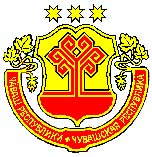 ЧĂВАШ РЕСПУБЛИКИНКАНАШ РАЙОНĚНШАККĂЛ ЯЛПОСЕЛЕНИЙĚНАДМИНИСТРАЦИЙĚЙЫШĂНУ2019.07.16   50 №Шаккӑл салиАДМИНИСТРАЦИЯШАКУЛОВСКОГОСЕЛЬСКОГО ПОСЕЛЕНИЯКАНАШСКОГО РАЙОНАЧУВАШСКОЙ РЕСПУБЛИКИПОСТАНОВЛЕНИЕ16.07.2019   № 50село ШакуловоОб утверждении муниципальной  программы Шакуловского сельского поселения Канашского района Чувашской Республики «Повышение безопасности жизнедеятельности населения и территорий» на 2019-2035 годыОтветственный исполнитель:Администрация Шакуловского сельского поселенияДата составления проекта Муниципальной программы:Непосредственный исполнитель проекта Муниципальной программы:Глава  Шакуловского сельского поселения Канашского района Чувашской Республики тел. (83533) 61-1-22e-mail:      kan-shakul@cap.ruОтветственный исполнитель муниципальной программы –Администрация Шакуловского сельского поселения Канашского района Чувашской РеспубликиСоисполнителимуниципальной программы -Сектор специальных программ администрации Канашского районаПодпрограммы -«Защита населения и территорий от чрезвычайных ситуаций природного и техногенного характера, обеспечение пожарной безопасности и безопасности населения на водных объектах»; «Профилактика терроризма и экстремистской деятельности»;Цели муниципальной программы–обеспечение безопасности жизнедеятельности жителей Шакуловского сельского поселения, включая защищенность от преступных и противоправных действий, чрезвычайных ситуаций природного и техногенного характера;предупреждение возникновения и развития чрезвычайных ситуаций природного и техногенного характера;подготовка населения по вопросам гражданской обороны, защиты от чрезвычайных ситуаций природного и техногенного характера и террористических акций;укрепление законности и правопорядка, повышение уровня защищенности граждан и общества на основе противодействия терроризму и экстремизму, профилактики их проявлений на территории Шакуловского сельского поселенияЗадачи муниципальной программы–      своевременное информирование населения Шакуловского сельского поселения о чрезвычайных ситуациях природного и техногенного характера, мерах по обеспечению безопасности населения и территорий;снижение угрозы и возможного ущерба от пожаров и чрезвычайных ситуаций природного и техногенного характера;подготовка населения Шакуловского сельского поселения  в области гражданской обороны и защиты от чрезвычайных ситуаций природного и техногенного характера;организация контроля над обстановкой на улицах и в других общественных местах, своевременное реагирование на осложнение оперативной обстановки и оперативное управление силами и средствами, задействованными в охране общественного порядка;Целевые индикаторы и показатели муниципальной программы –к 2036 году будут достигнуты следующие целевые индикаторы и показатели:готовность систем оповещения населения об опасностях, возникающих при чрезвычайных ситуациях – 100%;снижение количества чрезвычайных ситуаций природного и техногенного характера, пожаров, происшествий на водных объектах – до 1 единицы;снижение количества населения, погибшего при чрезвычайных ситуациях природного и техногенного характера, пожарах, происшествиях на водных объектах – до 0 чел.Сроки и этапы реализации муниципальной программы–2019-2035 годы:1 этап – 2019-2025 годы;2 этап – 2026-2030 годы; 3 этап – 2031-2035 годыОбъемы финансирования муниципальной программы  с разбивкой по годам реализации программы–прогнозируемый объем финансирования муниципальной программы  в 2019 - 2035 годах составляет 2550,0 тыс. рублей, в том числе:в 2019 году –  150,0 тыс. рублей;в 2020 году –  150,0 тыс. рублей;в 2021 году –  150,0 тыс. рублей;в 2022 году – 150,0 тыс. рублей;в 2023 году – 150,0 тыс. рублей;в 2024 году – 150,0 тыс. рублей;в 2025 году – 150,0 тыс. рублей;в 2026 - 2030 годах – 750,0 тыс. рублей;в 2031 – 2035 годах – 750,0 тыс.рублей;из них средства:республиканского бюджета Чувашской Республики – 0,00  рублей, в том числе:в 2019 году – 0,00 рублей;в 2020 году –  0,00  рублей;в 2021 году – 0,00  рублей;в 2022 году – 0,00  рублей;в 2023 году – 0,00  рублей;в 2024 году –  0,00  рублей;в 2025 году –  0,00  рублей;в 2026 - 2030 годах – 0,00  рублей;в 2031 – 2035 годах – 0,00  рублей;бюджета Канашского района –0,0  рублей, в том числе:в 2019 году –  0,0  рублей;в 2020 году – 0,0   рублей;в 2021 году – 0,0   рублей;в 2022 году –  0,0  рублей;в 2023 году –  0,0  рублей;в 2024 году – 0,0   рублей;в 2025 году –  0,0  рублей;в 2026 - 2030 годах –  0,0  рублей;в 2031 – 2035 годах – 0,0  рублей;бюджета Шакуловского сельского поселения –2550,0 тыс.  рублей, в том числе:в 2019 году –  150,0 тыс. рублей;в 2020 году – 150,0 тыс. рублей;в 2021 году – 150,0 тыс. рублей;в 2022 году –  150,0 тыс. рублей;в 2023 году –  150,0 тыс. рублей;в 2024 году – 150,0 тыс. рублей;в 2025 году –  150,0 тыс. рублей;в 2026 - 2030 годах –  750,0 тыс.  рублей;в 2031 – 2035 годах – 750,0  тыс. рублей;внебюджетных источников – 0,00  рублей, в том числе:в 2019 году – 0,00  рублей;в 2020 году – 0,00  рублей;в 2021 году – 0,00  рублей;в 2022 году – 0,00  рублей;в 2023 году – 0,00  рублей;в 2024 году – 0,00  рублей;в 2025 году – 0,00  рублей;в 2026 - 2030 годах – 0,00  рублей;в 2031 – 2035 годах – 0,00  рублей.Ожидаемые результаты реализации муниципальной программы–реализация муниципальной программы  позволит:обеспечить гарантированное и своевременное информирование населения об угрозе и возникновении кризисных ситуаций;довести до требуемого уровня объемы запасов средств индивидуальной и коллективной защиты, своевременное их освежение, обеспечить их сохранность и выдачу населению в угрожаемый период;развить теоретические и практические навыки действий населения в условиях чрезвычайных ситуаций природного и техногенного характера;снизить количество преступлений на улице и в других общественных местах.№п/пНаименование целевого индикатора и показателяЕдиница измеренияЗначения целевого индикатора и показателя по годамЗначения целевого индикатора и показателя по годамЗначения целевого индикатора и показателя по годамЗначения целевого индикатора и показателя по годамЗначения целевого индикатора и показателя по годамЗначения целевого индикатора и показателя по годамЗначения целевого индикатора и показателя по годамЗначения целевого индикатора и показателя по годамЗначения целевого индикатора и показателя по годамЗначения целевого индикатора и показателя по годам№п/пНаименование целевого индикатора и показателяЕдиница измерения201820192020202120222023202420252030203512345678910111213Муниципальная программа Шакуловского сельского поселения«Повышение безопасности жизнедеятельности населения и территорий»Муниципальная программа Шакуловского сельского поселения«Повышение безопасности жизнедеятельности населения и территорий»Муниципальная программа Шакуловского сельского поселения«Повышение безопасности жизнедеятельности населения и территорий»Муниципальная программа Шакуловского сельского поселения«Повышение безопасности жизнедеятельности населения и территорий»Муниципальная программа Шакуловского сельского поселения«Повышение безопасности жизнедеятельности населения и территорий»Муниципальная программа Шакуловского сельского поселения«Повышение безопасности жизнедеятельности населения и территорий»Муниципальная программа Шакуловского сельского поселения«Повышение безопасности жизнедеятельности населения и территорий»Муниципальная программа Шакуловского сельского поселения«Повышение безопасности жизнедеятельности населения и территорий»Муниципальная программа Шакуловского сельского поселения«Повышение безопасности жизнедеятельности населения и территорий»Муниципальная программа Шакуловского сельского поселения«Повышение безопасности жизнедеятельности населения и территорий»Муниципальная программа Шакуловского сельского поселения«Повышение безопасности жизнедеятельности населения и территорий»Муниципальная программа Шакуловского сельского поселения«Повышение безопасности жизнедеятельности населения и территорий»Муниципальная программа Шакуловского сельского поселения«Повышение безопасности жизнедеятельности населения и территорий»Готовность систем оповещения населения об опасностях, возникающих при чрезвычайных ситуациях%04343434350506080100Количество чрезвычайных ситуаций, пожаров, происшествий на водных объектахединиц2221111111Количество населения, погибшего при ЧС, пожарах, происшествиях на водных объектахчел.0000000000Подпрограмма « Защита населения и территорий от чрезвычайных ситуаций природного и техногенного характера, обеспечение пожарной безопасности и безопасности населения на водных объектах»Подпрограмма « Защита населения и территорий от чрезвычайных ситуаций природного и техногенного характера, обеспечение пожарной безопасности и безопасности населения на водных объектах»Подпрограмма « Защита населения и территорий от чрезвычайных ситуаций природного и техногенного характера, обеспечение пожарной безопасности и безопасности населения на водных объектах»Подпрограмма « Защита населения и территорий от чрезвычайных ситуаций природного и техногенного характера, обеспечение пожарной безопасности и безопасности населения на водных объектах»Подпрограмма « Защита населения и территорий от чрезвычайных ситуаций природного и техногенного характера, обеспечение пожарной безопасности и безопасности населения на водных объектах»Подпрограмма « Защита населения и территорий от чрезвычайных ситуаций природного и техногенного характера, обеспечение пожарной безопасности и безопасности населения на водных объектах»Подпрограмма « Защита населения и территорий от чрезвычайных ситуаций природного и техногенного характера, обеспечение пожарной безопасности и безопасности населения на водных объектах»Подпрограмма « Защита населения и территорий от чрезвычайных ситуаций природного и техногенного характера, обеспечение пожарной безопасности и безопасности населения на водных объектах»Подпрограмма « Защита населения и территорий от чрезвычайных ситуаций природного и техногенного характера, обеспечение пожарной безопасности и безопасности населения на водных объектах»Подпрограмма « Защита населения и территорий от чрезвычайных ситуаций природного и техногенного характера, обеспечение пожарной безопасности и безопасности населения на водных объектах»Подпрограмма « Защита населения и территорий от чрезвычайных ситуаций природного и техногенного характера, обеспечение пожарной безопасности и безопасности населения на водных объектах»Подпрограмма « Защита населения и территорий от чрезвычайных ситуаций природного и техногенного характера, обеспечение пожарной безопасности и безопасности населения на водных объектах»Подпрограмма « Защита населения и территорий от чрезвычайных ситуаций природного и техногенного характера, обеспечение пожарной безопасности и безопасности населения на водных объектах»Количество зарегистрированных пожаровединиц2111111111Количество погибших на пожарахчел.0000000000Количество травмированных на пожарах людейчел.0000000000Доля населения, имеющего доступ к получению сигналов оповещения и экстренной информации%878787,287,487,687,888888990Подпрограмма «Профилактика терроризма и экстремистской деятельности»Подпрограмма «Профилактика терроризма и экстремистской деятельности»Подпрограмма «Профилактика терроризма и экстремистской деятельности»Подпрограмма «Профилактика терроризма и экстремистской деятельности»Подпрограмма «Профилактика терроризма и экстремистской деятельности»Подпрограмма «Профилактика терроризма и экстремистской деятельности»Подпрограмма «Профилактика терроризма и экстремистской деятельности»Подпрограмма «Профилактика терроризма и экстремистской деятельности»Подпрограмма «Профилактика терроризма и экстремистской деятельности»Подпрограмма «Профилактика терроризма и экстремистской деятельности»Подпрограмма «Профилактика терроризма и экстремистской деятельности»Подпрограмма «Профилактика терроризма и экстремистской деятельности»Подпрограмма «Профилактика терроризма и экстремистской деятельности»Доля детей, охваченных образовательными программами дополнительного образования детей, в общей численности детей и молодежи%7171,072,073,074,075,076,077,078,079,0Удельный вес населения, систематически занимающегося физической культурой и спортом%40,540,548,548,749,049,349,650,055,058,0Доля безработных граждан из числа молодежи в возрасте от 16 до 29 лет в общей численности безработных граждан, зарегистрированных в органах службы занятости%0000000000Уровень раскрытия преступлений, совершенных на улицах%52,052,052,553,054,055,056,057,058,059,0Доля граждан, положительно оценивающих состояние межнациональных отношений, в общей численности населения сельского поселения%87,087,088,088,188,288,388,488,589,089,5Количество материалов антитеррористической и антиэкстремистской направленности в  средствах массовой информацииед.2345666777Количество мероприятий (рабочих встреч, круглых столов), проведенных с представителями общественных объединений, конфессий, диаспор с целью пропаганды недопустимости межнациональных и межконфессиональных конфликтов, деструктивной деятельности псевдорелигиозных сект, распространения экстремистских учений, призывающих к насильственным действиямед.1222222222СтатусНаименование муниципальной, подпрограммы  (программы,  основного мероприятия)Код бюджетнойклассификацииКод бюджетнойклассификацииКод бюджетнойклассификацииКод бюджетнойклассификацииИсточникифинансированияРасходы по годам, тыс. рублейРасходы по годам, тыс. рублейРасходы по годам, тыс. рублейРасходы по годам, тыс. рублейРасходы по годам, тыс. рублейРасходы по годам, тыс. рублейРасходы по годам, тыс. рублейРасходы по годам, тыс. рублейРасходы по годам, тыс. рублейСтатусНаименование муниципальной, подпрограммы  (программы,  основного мероприятия)главный распоря-дитель бюджет-ных средствраздел, подразделцелевая статья расходовгруппа (подгруппа) вида расходовИсточникифинансирования20192020202120222023202420252026 – 20302031-203512345678910111213141516Муниципальная программа Шакуловского сельского поселения«Повышение безопасности жизнедеятельности населения и территорий»хЦ800000000хвсего150,0150,0150,0150,0150,0150,0150,0750,0750,0Муниципальная программа Шакуловского сельского поселения«Повышение безопасности жизнедеятельности населения и территорий»хххфедеральный бюджетхххххххххМуниципальная программа Шакуловского сельского поселения«Повышение безопасности жизнедеятельности населения и территорий»хххреспубликанский бюджет Чувашской РеспубликихххххххххМуниципальная программа Шакуловского сельского поселения«Повышение безопасности жизнедеятельности населения и территорий»ххбюджет Канашского районахххххххххМуниципальная программа Шакуловского сельского поселения«Повышение безопасности жизнедеятельности населения и территорий»Ц810000000бюджет Шакуловского сельского поселения150,0150,0150,0150,0150,0150,0150,0150,0150,0Муниципальная программа Шакуловского сельского поселения«Повышение безопасности жизнедеятельности населения и территорий»ххххвнебюджетные источникихххххххххПодпрограмма 1«Защита населения и территорий от чрезвычайных ситуаций природного и техногенного характера, обеспечение пожарной безопасности и безопасности населения на водных объектах на территории Шакуловского сельского поселения Канашского района Чувашской Республики»Ц810000000хвсего150,0150,0150,0150,0150,0150,0150,0750,0750,0Подпрограмма 1«Защита населения и территорий от чрезвычайных ситуаций природного и техногенного характера, обеспечение пожарной безопасности и безопасности населения на водных объектах на территории Шакуловского сельского поселения Канашского района Чувашской Республики»ххххфедеральный бюджетхххххххххПодпрограмма 1«Защита населения и территорий от чрезвычайных ситуаций природного и техногенного характера, обеспечение пожарной безопасности и безопасности населения на водных объектах на территории Шакуловского сельского поселения Канашского района Чувашской Республики»ххххреспубликанский бюджет Чувашской РеспубликихххххххххПодпрограмма 1«Защита населения и территорий от чрезвычайных ситуаций природного и техногенного характера, обеспечение пожарной безопасности и безопасности населения на водных объектах на территории Шакуловского сельского поселения Канашского района Чувашской Республики»ххххбюджет Канашского районахххххххххПодпрограмма 1«Защита населения и территорий от чрезвычайных ситуаций природного и техногенного характера, обеспечение пожарной безопасности и безопасности населения на водных объектах на территории Шакуловского сельского поселения Канашского района Чувашской Республики»бюджет Шакуловского сельского поселения150,0150,0150,0150,0150,0150,0150,0750,0750,0Подпрограмма 1«Защита населения и территорий от чрезвычайных ситуаций природного и техногенного характера, обеспечение пожарной безопасности и безопасности населения на водных объектах на территории Шакуловского сельского поселения Канашского района Чувашской Республики»ххххвнебюджетные источникихххххххххОсновное мероприятие 1Развитие гражданской обороны, повышение уровня готовности территориальной подсистемы Чувашской Республики единой государственной системы предупреждения и ликвидации чрезвычайных ситуаций к оперативному реагированию на чрезвычайные ситуации, пожары и происшествия на водных объектах.ххЦ810400000хвсего150,0150,0150,0150,0150,0150,0150,0750,0750,0Основное мероприятие 1Развитие гражданской обороны, повышение уровня готовности территориальной подсистемы Чувашской Республики единой государственной системы предупреждения и ликвидации чрезвычайных ситуаций к оперативному реагированию на чрезвычайные ситуации, пожары и происшествия на водных объектах.ххххреспубликанский бюджет Чувашской РеспубликихххххххххОсновное мероприятие 1Развитие гражданской обороны, повышение уровня готовности территориальной подсистемы Чувашской Республики единой государственной системы предупреждения и ликвидации чрезвычайных ситуаций к оперативному реагированию на чрезвычайные ситуации, пожары и происшествия на водных объектах.ххххбюджет Канашского районахххххххххОсновное мероприятие 1Развитие гражданской обороны, повышение уровня готовности территориальной подсистемы Чувашской Республики единой государственной системы предупреждения и ликвидации чрезвычайных ситуаций к оперативному реагированию на чрезвычайные ситуации, пожары и происшествия на водных объектах.ххххбюджет Шакуловского сельского поселения150,0150,0150,0150,0150,0150,0150,0750,0750,0Основное мероприятие 1Развитие гражданской обороны, повышение уровня готовности территориальной подсистемы Чувашской Республики единой государственной системы предупреждения и ликвидации чрезвычайных ситуаций к оперативному реагированию на чрезвычайные ситуации, пожары и происшествия на водных объектах.ххххвнебюджетные источникиххххххххОсновное мероприятие 2Обеспечение деятельности муниципальных учреждений, реализующих мероприятия по обеспечению безопасности и защиты населения и территорий Шакуловского сельского поселения от ЧС.ххххвсегохххххххххОсновное мероприятие 2Обеспечение деятельности муниципальных учреждений, реализующих мероприятия по обеспечению безопасности и защиты населения и территорий Шакуловского сельского поселения от ЧС.ххххреспубликанский бюджет Чувашской РеспубликихххххххххОсновное мероприятие 2Обеспечение деятельности муниципальных учреждений, реализующих мероприятия по обеспечению безопасности и защиты населения и территорий Шакуловского сельского поселения от ЧС.ххххбюджет Канашского районахххххххххОсновное мероприятие 2Обеспечение деятельности муниципальных учреждений, реализующих мероприятия по обеспечению безопасности и защиты населения и территорий Шакуловского сельского поселения от ЧС.ххххбюджет Шакуловского сельского поселенияхххххххххОсновное мероприятие 3Обеспечение деятельности  муниципальных учреждений, реализующих мероприятия по подготовке населения Шакуловского сельского поселения к действиям в ЧСххххвсегохххххххххОсновное мероприятие 3Обеспечение деятельности  муниципальных учреждений, реализующих мероприятия по подготовке населения Шакуловского сельского поселения к действиям в ЧСххххреспубликанский бюджет Чувашской РеспубликихххххххххОсновное мероприятие 3Обеспечение деятельности  муниципальных учреждений, реализующих мероприятия по подготовке населения Шакуловского сельского поселения к действиям в ЧСххххбюджет Канашского районахххххххххОсновное мероприятие 3Обеспечение деятельности  муниципальных учреждений, реализующих мероприятия по подготовке населения Шакуловского сельского поселения к действиям в ЧСххххбюджет Шакуловского сельского поселенияххххххххОсновное мероприятие 3Обеспечение деятельности  муниципальных учреждений, реализующих мероприятия по подготовке населения Шакуловского сельского поселения к действиям в ЧСххххвнебюджетные источникихххххххххПодпрограмма 2«Профилактика терроризма и экстремистской деятельности в Канашском районе Чувашской Республике»ххЦ830000000хвсегохххххххххПодпрограмма 2«Профилактика терроризма и экстремистской деятельности в Канашском районе Чувашской Республике»ххххреспубликанский бюджет Чувашской РеспубликихххххххххПодпрограмма 2«Профилактика терроризма и экстремистской деятельности в Канашском районе Чувашской Республике»ххххбюджет Канашского районахххххххххПодпрограмма 2«Профилактика терроризма и экстремистской деятельности в Канашском районе Чувашской Республике»ххххбюджет Шакуловского сельского поселенияхххххххххПодпрограмма 2«Профилактика терроризма и экстремистской деятельности в Канашском районе Чувашской Республике»ххххвнебюджетные источникихххххххххОсновное мероприятие 1Совершенствование взаимодействия органов местного самоуправления  и институтов гражданского общества в работе по профилактике терроризма и экстремистской деятельностиххххвсегохххххххххОсновное мероприятие 1Совершенствование взаимодействия органов местного самоуправления  и институтов гражданского общества в работе по профилактике терроризма и экстремистской деятельностиххххреспубликанский бюджет Чувашской РеспубликихххххххххОсновное мероприятие 1Совершенствование взаимодействия органов местного самоуправления  и институтов гражданского общества в работе по профилактике терроризма и экстремистской деятельностиххххбюджет Канашского районахххххххххОсновное мероприятие 1Совершенствование взаимодействия органов местного самоуправления  и институтов гражданского общества в работе по профилактике терроризма и экстремистской деятельностиххххбюджет Шакуловского сельского поселенияхххххххххОсновное мероприятие 1Совершенствование взаимодействия органов местного самоуправления  и институтов гражданского общества в работе по профилактике терроризма и экстремистской деятельностиххххвнебюджетные источникихххххххххОсновное мероприятие 2Профилактическая работа по укреплению стабильности в обществеххххвсегохххххххххОсновное мероприятие 2Профилактическая работа по укреплению стабильности в обществеххххреспубликанский бюджет Чувашской РеспубликихххххххххОсновное мероприятие 2Профилактическая работа по укреплению стабильности в обществебюджет Канашского районахххххххххОсновное мероприятие 2Профилактическая работа по укреплению стабильности в обществебюджет Шакуловского сельского поселенияхххххххххОсновное мероприятие 2Профилактическая работа по укреплению стабильности в обществевнебюджетные источникихххххххххОсновное мероприятие 3Образовательно-воспитательные, культурно-массовые и спортивные мероприятияххххвсегохххххххххОсновное мероприятие 3Образовательно-воспитательные, культурно-массовые и спортивные мероприятияххххреспубликанский бюджет Чувашской РеспубликихххххххххОсновное мероприятие 3Образовательно-воспитательные, культурно-массовые и спортивные мероприятияххххбюджет Канашского районахххххххххОсновное мероприятие 3Образовательно-воспитательные, культурно-массовые и спортивные мероприятияххххбюджет Шакуловского сельского поселенияхххххххххОсновное мероприятие 3Образовательно-воспитательные, культурно-массовые и спортивные мероприятияххххвнебюджетные источникихххххххххОсновное мероприятие 4Информационная работа по профилактике терроризма и экстремистской деятельностиххххвсегохххххххххОсновное мероприятие 4Информационная работа по профилактике терроризма и экстремистской деятельностиххххреспубликанский бюджет Чувашской РеспубликихххххххххОсновное мероприятие 4Информационная работа по профилактике терроризма и экстремистской деятельностиххххбюджет Канашского районахххххххххОсновное мероприятие 4Информационная работа по профилактике терроризма и экстремистской деятельностиххххбюджет Шакуловского сельского поселенияхххххххххОсновное мероприятие 4Информационная работа по профилактике терроризма и экстремистской деятельностиххххвнебюджетные источникихххххххххОсновное мероприятие 5Профилактика правонарушений со стороны членов семей участников религиозно-экстремистских объединений и псевдорелигиозных сект деструктивной направленностиххххвсегохххххххххОсновное мероприятие 5Профилактика правонарушений со стороны членов семей участников религиозно-экстремистских объединений и псевдорелигиозных сект деструктивной направленностиххххреспубликанский бюджет Чувашской РеспубликихххххххххОтветственный исполнитель подпрограммы-Администрация Шакуловского сельского поселенияСоисполнители подпрограммы-Сектор специальных программ администрации Канашского районаЦели подпрограммы–повышение уровня готовности в области гражданской обороны, защиты населения и территорий от чрезвычайных ситуаций природного и техногенного характера, обеспечения пожарной безопасности и безопасности людей на водных объектах;сокращение количества зарегистрированных пожаров и количества людей, получивших травмы и погибших на пожарах;Задачи подпрограммы–организация и осуществление профилактических мероприятий, направленных на недопущение возникновения чрезвычайных ситуаций природного и техногенного характера;организация и осуществление профилактики пожаров;организация и проведение обучения, тренировок и учений с различными слоями населения по обучению правилам поведения в случае возникновения чрезвычайных ситуаций природного и техногенного характера и проведение мероприятий, направленных на пропаганду спасательного дела через средства массовой информации;совершенствование системы обеспечения пожарной безопасности и защиты населения и территорий сельского поселения от чрезвычайных ситуаций природного и техногенного характераЦелевые индикаторы и показатели подпрограммы–к 2036 году будут достигнуты следующие целевые индикаторы и показатели:количество зарегистрированных пожаров – 1пожар;количество погибших на пожарах - 0 человек;количество травмированных на пожарах людей - 0 человек;доля населения, имеющего доступ к получению сигналов оповещения и экстренной информации – 90,0 процентаЭтапы и сроки реализации подпрограммы–2019-2035 годы:1 этап – 2019-2025 годы;2 этап – 2026-2030 годы;3 этап – 2031-2035 годыОбъемы финансирования подпрограммы с разбивкой по годам реализации подпрограммы–прогнозируемые объемы бюджетных ассигнований на реализацию мероприятий подпрограммы в 2019 - 2035 годах составляют  2550,0 тыс. рублей, в том числе:в 2019 году – 150,0 тыс. рублей;в 2020 году – 150,0 тыс. рублей;в 2021 году – 150,0 тыс. рублей;в 2022 году – 150,0 тыс. рублей;в 2023 году – 150,0 тыс. рублей;в 2024 году – 150,0 тыс. рублей;в 2025 году – 150,0 тыс. рублей;в 2026 – 2030 годах –  750,0 тыс. рублей;в 2031 – 2035 годах – 750,0 тыс. рублей;из них средства:республиканского бюджета Чувашской Республики – 0,00 тыс. рублей (0 процентов), в том числе:в 2019 году –0,00 рублей;в 2020 году – 0,00 рублей;в 2021 году – 0,00 рублей;в 2022 году – 0,00 рублей;в 2023 году – 0,00 рублей;в 2024 году – 0,00 рублей;в 2025 году – 0,00  рублей;в 2026 – 2030 годах – 0,00  рублей;в 2031 – 2035 годах – 0,00  рублей;бюджета Канашского района  – 0,00  рублей (0 процентов), в том числе:в 2019 году –0,00 рублей;в 2020 году – 0,00 рублей;в 2021 году – 0,00 рублей;в 2022 году – 0,00 рублей;в 2023 году – 0,00 рублей;в 2024 году – 0,00 рублей;в 2025 году – 0,00  рублей;в 2026 – 2030 годах – 0,00  рублей;в 2031 – 2035 годах – 0,00  рублей;бюджета Шакуловского сельского поселения 2550,0 тыс. рублей(100%), в том числе:в 2019 году – 150,0 тыс. рублей;в 2020 году – 150,0 тыс. рублей;в 2021 году – 150,0 тыс. рублей;в 2022 году – 150,0 тыс.рублей;в 2023 году – 150,0 тыс. рублей;в 2024 году – 150,0 тыс. рублей;в 2025 году – 150,0 тыс. рублей;в 2026 – 2030 годах –  750,0 тыс. рублей;в 2031 – 2035 годах – 750,0 тыс. рублей;внебюджетных источников – 0,00  рублей (0 процентов), в том числе:в 2019 году –0,00 рублей;в 2020 году – 0,00 рублей;в 2021 году – 0,00 рублей;в 2022 году – 0,00 рублей;в 2023 году – 0,00 рублей;в 2024 году – 0,00 рублей;в 2025 году – 0,00  рублей;в 2026 – 2030 годах – 0,00  рублей;в 2031 – 2035 годах – 0,00  рублей;Ожидаемые результаты реализации подпрограммы–снижение факторов, способствующих возникновению чрезвычайных ситуаций природного и техногенного характера;снижение количества погибших и пострадавших в чрезвычайных ситуациях природного и техногенного характера;снижение экономического ущерба от чрезвычайных ситуаций природного и техногенного характера;повышение уровня защищенности населения и территорий от угрозы воздействия чрезвычайных ситуаций природного и техногенного характера;снижение факторов, способствующих возникновению пожаров;повышение уровня знаний и приобретение практических навыков должностными лицами и специалистами органов местного самоуправления и организаций в области гражданской обороны и защиты от чрезвычайных ситуаций природного и техногенного характера.СтатусНаименование подпрограммы муниципальной программы  (основного мероприятия, мероприятия)Задача подпрограммыМуниципальной программыОтветственный исполнитель,соисполнитель, участникиКод бюджетной классификацииКод бюджетной классификацииКод бюджетной классификацииКод бюджетной классификацииИсточникифинансированияРасходы по годам, тыс. рублейРасходы по годам, тыс. рублейРасходы по годам, тыс. рублейРасходы по годам, тыс. рублейРасходы по годам, тыс. рублейРасходы по годам, тыс. рублейРасходы по годам, тыс. рублейРасходы по годам, тыс. рублейРасходы по годам, тыс. рублейСтатусНаименование подпрограммы муниципальной программы  (основного мероприятия, мероприятия)Задача подпрограммыМуниципальной программыОтветственный исполнитель,соисполнитель, участникиглавный распоря-дитель бюджетных средствраздел, подразделцелевая статья расходовгруппа (под-групп-па) вида расходовИсточникифинансирования20192020202120222023202420252026-20302031-203512344566789101112131415161718ПодпрограммаЗащита населения и территорий от чрезвычайных ситуаций природного и техногенного характера, обеспечение пожарной безопасности и безопасности населения на водных объектах»ответственный исполнитель – администрация Шакуловского сельского поселенияответственный исполнитель – администрация Шакуловского сельского поселенияxxxxxвсего150,0150,0150,0150,0150,0150,0150,0750,0750,0ПодпрограммаЗащита населения и территорий от чрезвычайных ситуаций природного и техногенного характера, обеспечение пожарной безопасности и безопасности населения на водных объектах»ответственный исполнитель – администрация Шакуловского сельского поселенияответственный исполнитель – администрация Шакуловского сельского поселенияЦ8100000001бюджет Шакуловского сельского поселения150,0150,0150,0150,0150,0150,0150,0750,0750,0Цель «Сокращение количества зарегистрированных пожаров и количества людей, получивших травмы и погибших на пожарах»Цель «Сокращение количества зарегистрированных пожаров и количества людей, получивших травмы и погибших на пожарах»Цель «Сокращение количества зарегистрированных пожаров и количества людей, получивших травмы и погибших на пожарах»Цель «Сокращение количества зарегистрированных пожаров и количества людей, получивших травмы и погибших на пожарах»Цель «Сокращение количества зарегистрированных пожаров и количества людей, получивших травмы и погибших на пожарах»Цель «Сокращение количества зарегистрированных пожаров и количества людей, получивших травмы и погибших на пожарах»Цель «Сокращение количества зарегистрированных пожаров и количества людей, получивших травмы и погибших на пожарах»Цель «Сокращение количества зарегистрированных пожаров и количества людей, получивших травмы и погибших на пожарах»Цель «Сокращение количества зарегистрированных пожаров и количества людей, получивших травмы и погибших на пожарах»Цель «Сокращение количества зарегистрированных пожаров и количества людей, получивших травмы и погибших на пожарах»Цель «Сокращение количества зарегистрированных пожаров и количества людей, получивших травмы и погибших на пожарах»Цель «Сокращение количества зарегистрированных пожаров и количества людей, получивших травмы и погибших на пожарах»Цель «Сокращение количества зарегистрированных пожаров и количества людей, получивших травмы и погибших на пожарах»Цель «Сокращение количества зарегистрированных пожаров и количества людей, получивших травмы и погибших на пожарах»Цель «Сокращение количества зарегистрированных пожаров и количества людей, получивших травмы и погибших на пожарах»Цель «Сокращение количества зарегистрированных пожаров и количества людей, получивших травмы и погибших на пожарах»Цель «Сокращение количества зарегистрированных пожаров и количества людей, получивших травмы и погибших на пожарах»Цель «Сокращение количества зарегистрированных пожаров и количества людей, получивших травмы и погибших на пожарах»Цель «Сокращение количества зарегистрированных пожаров и количества людей, получивших травмы и погибших на пожарах»Цель «Сокращение количества зарегистрированных пожаров и количества людей, получивших травмы и погибших на пожарах»Основное мероприятие 1. Развитие гражданской обороны, повышение уровня готовности территориальной подсистемы Чувашской Республики единой государственной системы предупреждения и ликвидации чрезвычайных ситуаций к оперативному реагированию на чрезвычайные ситуации, пожары и происшествия на водных объектах.организация и осуществление профилактики пожаров;ответственный исполнитель – Администрация Шакуловского сельского поселенияответственный исполнитель – Администрация Шакуловского сельского поселенияхххЦ810400000xвсего150,0150,0150,0150,0150,0150,0150,0750,0750,0Основное мероприятие 1. Развитие гражданской обороны, повышение уровня готовности территориальной подсистемы Чувашской Республики единой государственной системы предупреждения и ликвидации чрезвычайных ситуаций к оперативному реагированию на чрезвычайные ситуации, пожары и происшествия на водных объектах.организация и осуществление профилактики пожаров;ответственный исполнитель – Администрация Шакуловского сельского поселенияответственный исполнитель – Администрация Шакуловского сельского поселенияхххЦ810400000хбюджет Шакуловского сельского поселения150,0150,0150,0150,0150,0150,0150,0750,0750,0Целевые индикаторы и показатели Программы  и подпрограммы, увязанные с основным мероприятием 1количество зарегистрированных пожаров (единиц)количество зарегистрированных пожаров (единиц)количество зарегистрированных пожаров (единиц)количество зарегистрированных пожаров (единиц)количество зарегистрированных пожаров (единиц)количество зарегистрированных пожаров (единиц)количество зарегистрированных пожаров (единиц)количество зарегистрированных пожаров (единиц)количество зарегистрированных пожаров (единиц)х211111111Целевые индикаторы и показатели Программы  и подпрограммы, увязанные с основным мероприятием 1количество погибших на пожарах (человек)количество погибших на пожарах (человек)количество погибших на пожарах (человек)количество погибших на пожарах (человек)количество погибших на пожарах (человек)количество погибших на пожарах (человек)количество погибших на пожарах (человек)количество погибших на пожарах (человек)количество погибших на пожарах (человек)х000000000Целевые индикаторы и показатели Программы  и подпрограммы, увязанные с основным мероприятием 1количество травмированных на пожарах людей (человек)количество травмированных на пожарах людей (человек)количество травмированных на пожарах людей (человек)количество травмированных на пожарах людей (человек)количество травмированных на пожарах людей (человек)количество травмированных на пожарах людей (человек)количество травмированных на пожарах людей (человек)количество травмированных на пожарах людей (человек)количество травмированных на пожарах людей (человек)х000000000Мероприятие 1.1.Мероприятия по обеспечению пожарной безопасности муниципальных объектов9939930310Ц810470280Ц810470280240бюджет Шакуловского сельского поселения150,0150,0150,0150,0150,0150,0150,0750,0750,0Цель «Повышение уровня готовности в области гражданской обороны, защиты населения и территорий от чрезвычайных ситуаций природного и техногенного характера, обеспечения пожарной безопасности и безопасности людей на водных объектах»Цель «Повышение уровня готовности в области гражданской обороны, защиты населения и территорий от чрезвычайных ситуаций природного и техногенного характера, обеспечения пожарной безопасности и безопасности людей на водных объектах»Цель «Повышение уровня готовности в области гражданской обороны, защиты населения и территорий от чрезвычайных ситуаций природного и техногенного характера, обеспечения пожарной безопасности и безопасности людей на водных объектах»Цель «Повышение уровня готовности в области гражданской обороны, защиты населения и территорий от чрезвычайных ситуаций природного и техногенного характера, обеспечения пожарной безопасности и безопасности людей на водных объектах»Цель «Повышение уровня готовности в области гражданской обороны, защиты населения и территорий от чрезвычайных ситуаций природного и техногенного характера, обеспечения пожарной безопасности и безопасности людей на водных объектах»Цель «Повышение уровня готовности в области гражданской обороны, защиты населения и территорий от чрезвычайных ситуаций природного и техногенного характера, обеспечения пожарной безопасности и безопасности людей на водных объектах»Цель «Повышение уровня готовности в области гражданской обороны, защиты населения и территорий от чрезвычайных ситуаций природного и техногенного характера, обеспечения пожарной безопасности и безопасности людей на водных объектах»Цель «Повышение уровня готовности в области гражданской обороны, защиты населения и территорий от чрезвычайных ситуаций природного и техногенного характера, обеспечения пожарной безопасности и безопасности людей на водных объектах»Цель «Повышение уровня готовности в области гражданской обороны, защиты населения и территорий от чрезвычайных ситуаций природного и техногенного характера, обеспечения пожарной безопасности и безопасности людей на водных объектах»Цель «Повышение уровня готовности в области гражданской обороны, защиты населения и территорий от чрезвычайных ситуаций природного и техногенного характера, обеспечения пожарной безопасности и безопасности людей на водных объектах»Цель «Повышение уровня готовности в области гражданской обороны, защиты населения и территорий от чрезвычайных ситуаций природного и техногенного характера, обеспечения пожарной безопасности и безопасности людей на водных объектах»Цель «Повышение уровня готовности в области гражданской обороны, защиты населения и территорий от чрезвычайных ситуаций природного и техногенного характера, обеспечения пожарной безопасности и безопасности людей на водных объектах»Цель «Повышение уровня готовности в области гражданской обороны, защиты населения и территорий от чрезвычайных ситуаций природного и техногенного характера, обеспечения пожарной безопасности и безопасности людей на водных объектах»Цель «Повышение уровня готовности в области гражданской обороны, защиты населения и территорий от чрезвычайных ситуаций природного и техногенного характера, обеспечения пожарной безопасности и безопасности людей на водных объектах»Цель «Повышение уровня готовности в области гражданской обороны, защиты населения и территорий от чрезвычайных ситуаций природного и техногенного характера, обеспечения пожарной безопасности и безопасности людей на водных объектах»Цель «Повышение уровня готовности в области гражданской обороны, защиты населения и территорий от чрезвычайных ситуаций природного и техногенного характера, обеспечения пожарной безопасности и безопасности людей на водных объектах»Цель «Повышение уровня готовности в области гражданской обороны, защиты населения и территорий от чрезвычайных ситуаций природного и техногенного характера, обеспечения пожарной безопасности и безопасности людей на водных объектах»Цель «Повышение уровня готовности в области гражданской обороны, защиты населения и территорий от чрезвычайных ситуаций природного и техногенного характера, обеспечения пожарной безопасности и безопасности людей на водных объектах»Цель «Повышение уровня готовности в области гражданской обороны, защиты населения и территорий от чрезвычайных ситуаций природного и техногенного характера, обеспечения пожарной безопасности и безопасности людей на водных объектах»Цель «Повышение уровня готовности в области гражданской обороны, защиты населения и территорий от чрезвычайных ситуаций природного и техногенного характера, обеспечения пожарной безопасности и безопасности людей на водных объектах»Основное мероприятие 2Обеспечение деятельности муниципальных учреждений, реализующих мероприятия по обеспечению безопасности и защиты населения и территорий Шакуловского сельского поселения Канашского района от ЧСорганизация и осуществление профилактических мероприятий, направленных на недопущение возникновения ЧС;ответственный исполнитель – Администрация Шакуловского сельского поселенияответственный исполнитель – Администрация Шакуловского сельского поселенияххххxвсегохххххххххОсновное мероприятие 2Обеспечение деятельности муниципальных учреждений, реализующих мероприятия по обеспечению безопасности и защиты населения и территорий Шакуловского сельского поселения Канашского района от ЧСорганизация и осуществление профилактических мероприятий, направленных на недопущение возникновения ЧС;ответственный исполнитель – Администрация Шакуловского сельского поселенияответственный исполнитель – Администрация Шакуловского сельского поселенияхххххбюджет Шакуловского сельского поселенияхххххххххЦелевые индикаторы и показатели Программы  и подпрограммы, увязанные с основным мероприятием 2доля населения, имеющего доступ к получению сигналов оповещения и экстренной информациидоля населения, имеющего доступ к получению сигналов оповещения и экстренной информациидоля населения, имеющего доступ к получению сигналов оповещения и экстренной информациидоля населения, имеющего доступ к получению сигналов оповещения и экстренной информациидоля населения, имеющего доступ к получению сигналов оповещения и экстренной информациидоля населения, имеющего доступ к получению сигналов оповещения и экстренной информациидоля населения, имеющего доступ к получению сигналов оповещения и экстренной информациидоля населения, имеющего доступ к получению сигналов оповещения и экстренной информациидоля населения, имеющего доступ к получению сигналов оповещения и экстренной информациих8787,287,487,687,888888990Цель «Повышение уровня готовности в области гражданской обороны, защиты населения и территорий от чрезвычайных ситуаций природного и техногенного характера, обеспечения пожарной безопасности и безопасности людей на водных объектах»Цель «Повышение уровня готовности в области гражданской обороны, защиты населения и территорий от чрезвычайных ситуаций природного и техногенного характера, обеспечения пожарной безопасности и безопасности людей на водных объектах»Цель «Повышение уровня готовности в области гражданской обороны, защиты населения и территорий от чрезвычайных ситуаций природного и техногенного характера, обеспечения пожарной безопасности и безопасности людей на водных объектах»Цель «Повышение уровня готовности в области гражданской обороны, защиты населения и территорий от чрезвычайных ситуаций природного и техногенного характера, обеспечения пожарной безопасности и безопасности людей на водных объектах»Цель «Повышение уровня готовности в области гражданской обороны, защиты населения и территорий от чрезвычайных ситуаций природного и техногенного характера, обеспечения пожарной безопасности и безопасности людей на водных объектах»Цель «Повышение уровня готовности в области гражданской обороны, защиты населения и территорий от чрезвычайных ситуаций природного и техногенного характера, обеспечения пожарной безопасности и безопасности людей на водных объектах»Цель «Повышение уровня готовности в области гражданской обороны, защиты населения и территорий от чрезвычайных ситуаций природного и техногенного характера, обеспечения пожарной безопасности и безопасности людей на водных объектах»Цель «Повышение уровня готовности в области гражданской обороны, защиты населения и территорий от чрезвычайных ситуаций природного и техногенного характера, обеспечения пожарной безопасности и безопасности людей на водных объектах»Цель «Повышение уровня готовности в области гражданской обороны, защиты населения и территорий от чрезвычайных ситуаций природного и техногенного характера, обеспечения пожарной безопасности и безопасности людей на водных объектах»Цель «Повышение уровня готовности в области гражданской обороны, защиты населения и территорий от чрезвычайных ситуаций природного и техногенного характера, обеспечения пожарной безопасности и безопасности людей на водных объектах»Цель «Повышение уровня готовности в области гражданской обороны, защиты населения и территорий от чрезвычайных ситуаций природного и техногенного характера, обеспечения пожарной безопасности и безопасности людей на водных объектах»Цель «Повышение уровня готовности в области гражданской обороны, защиты населения и территорий от чрезвычайных ситуаций природного и техногенного характера, обеспечения пожарной безопасности и безопасности людей на водных объектах»Цель «Повышение уровня готовности в области гражданской обороны, защиты населения и территорий от чрезвычайных ситуаций природного и техногенного характера, обеспечения пожарной безопасности и безопасности людей на водных объектах»Цель «Повышение уровня готовности в области гражданской обороны, защиты населения и территорий от чрезвычайных ситуаций природного и техногенного характера, обеспечения пожарной безопасности и безопасности людей на водных объектах»Цель «Повышение уровня готовности в области гражданской обороны, защиты населения и территорий от чрезвычайных ситуаций природного и техногенного характера, обеспечения пожарной безопасности и безопасности людей на водных объектах»Цель «Повышение уровня готовности в области гражданской обороны, защиты населения и территорий от чрезвычайных ситуаций природного и техногенного характера, обеспечения пожарной безопасности и безопасности людей на водных объектах»Цель «Повышение уровня готовности в области гражданской обороны, защиты населения и территорий от чрезвычайных ситуаций природного и техногенного характера, обеспечения пожарной безопасности и безопасности людей на водных объектах»Цель «Повышение уровня готовности в области гражданской обороны, защиты населения и территорий от чрезвычайных ситуаций природного и техногенного характера, обеспечения пожарной безопасности и безопасности людей на водных объектах»Цель «Повышение уровня готовности в области гражданской обороны, защиты населения и территорий от чрезвычайных ситуаций природного и техногенного характера, обеспечения пожарной безопасности и безопасности людей на водных объектах»Цель «Повышение уровня готовности в области гражданской обороны, защиты населения и территорий от чрезвычайных ситуаций природного и техногенного характера, обеспечения пожарной безопасности и безопасности людей на водных объектах»Основное мероприятие 3Обеспечение деятельности муниципальных учреждений, реализующих мероприятия по подготовке населения Канашского района к действиям в ЧСорганизация и проведение обучения, тренировок и учений с различными слоями населения по обучению правилам поведения в случае возникновения ЧС и проведение мероприятий, направленных на пропаганду спасательного дела через средства массовой информации;планирование и организация учебного процесса по повышению квалификацииответственный исполнитель – администрация Шакуловского сельского поселенияответственный исполнитель – администрация Шакуловского сельского поселенияххххxвсегохххххххххОсновное мероприятие 3Обеспечение деятельности муниципальных учреждений, реализующих мероприятия по подготовке населения Канашского района к действиям в ЧСорганизация и проведение обучения, тренировок и учений с различными слоями населения по обучению правилам поведения в случае возникновения ЧС и проведение мероприятий, направленных на пропаганду спасательного дела через средства массовой информации;планирование и организация учебного процесса по повышению квалификацииответственный исполнитель – администрация Шакуловского сельского поселенияответственный исполнитель – администрация Шакуловского сельского поселенияхххххбюджет Шакуловского сельского поселенияхххххххххЦелевые индикаторы и показатели Программы  и подпрограммы, увязанные с основным мероприятием 3доля населения, имеющего доступ к получению сигналов оповещения и экстренной информациидоля населения, имеющего доступ к получению сигналов оповещения и экстренной информациидоля населения, имеющего доступ к получению сигналов оповещения и экстренной информациидоля населения, имеющего доступ к получению сигналов оповещения и экстренной информациидоля населения, имеющего доступ к получению сигналов оповещения и экстренной информациидоля населения, имеющего доступ к получению сигналов оповещения и экстренной информациидоля населения, имеющего доступ к получению сигналов оповещения и экстренной информациидоля населения, имеющего доступ к получению сигналов оповещения и экстренной информациидоля населения, имеющего доступ к получению сигналов оповещения и экстренной информацииx8787,287,487,687,888888990Ответственныйисполнительподпрограммы-Администрация Шакуловского сельского поселенияСоисполнителиподпрограммы-Сектор специальных программ администрации Канашского районаЦель подпрограммы-укрепление законности и правопорядка, повышение уровня защищенности граждан и общества на основе противодействия терроризму и экстремизму, профилактики их проявлений на территории Шакуловского сельского поселения Канашского районаЗадачи подпрограммы-повышение эффективности взаимодействия органов местного самоуправления, органов исполнительной власти Чувашской Республики, территориальных органов федеральных органов исполнительной власти на территории Шакуловского сельского поселения и организаций в вопросах профилактики терроризма и экстремизма;создание безопасной обстановки на улицах и в других общественных местах, в том числе путем более широкого распространения и внедрения современных технических средств охраны правопорядка;профилактика конфликтов на социальной, этнической и конфессиональной почве;выявление и устранение причин и условий, способствующих осуществлению террористической и экстремистской деятельности;укрепление технической защиты объектов повышенной опасности с массовым пребыванием людей, особо важных объектов;выявление и последующее устранение причин и условий, способствующих осуществлению деятельности религиозно-экстремистских объединений и псевдорелигиозных сект деструктивной направленностиЦелевые индикаторы ипоказатели подпрограммы-к 2036 году предусматривается достижение следующих целевых индикаторов и показателей:доля детей, охваченных образовательными программами дополнительного образования детей, в общей численности детей и молодежи - 79,0 процентов;удельный вес населения Шакуловского сельского поселения, систематически занимающегося физической культурой и спортом, - 58,0 процентов;доля безработных граждан из числа молодежи в возрасте от 16 до 29 лет в общей численности безработных граждан, зарегистрированных в органах службы занятости, - 0 процентов;уровень раскрытия преступлений, совершенных на улицах, - 59,0 процентов;доля граждан, положительно оценивающих состояние межнациональных отношений, в общей численности граждан Российской Федерации, проживающих в Шакуловском сельском поселении (по данным социологических исследований)  - 89,5 процента;количество материалов антитеррористической и антиэкстремистской направленности в районных средствах массовой информации - 7 единиц в год;количество мероприятий (рабочих встреч, круглых столов), проведенных с представителями общественных объединений, конфессий, диаспор с целью пропаганды недопустимости межнациональных и межконфессиональных конфликтов, деструктивной деятельности псевдорелигиозных сект, распространения экстремистских учений, призывающих к насильственным действиям, - 2 единицыЭтапы и срокиреализацииподпрограммы-2019-2035 годы:1 этап – 2019-2025 годы;2 этап – 2026-2030 годы;3 этап – 2031-2035 годыОбъемы финансирования подпрограммы с разбивкой по годам реализации подпрограммы-прогнозируемые объемы бюджетных ассигнований на реализацию мероприятий подпрограммы в 2019 - 2035 годах составляют  0,00 рублей, в том числе:в 2019 году – 0,00рублей;в 2020 году – 0,00 рублей;в 2021 году – 0,00 рублей;в 2022 году – 0,00 рублей;в 2023 году – 0,00 рублей;в 2024 году – 0,00 рублей;в 2025 году – 0,00 тыс. рублей;в 2026 – 2030 годах – 0,00 рублей;в 2031 – 2035 годах – 0,00 рублей;из них средства:республиканского бюджета Чувашской Республики –0,00 рублей (0 процентов), в том числе:в 2019 году – 0,00 рублей;в 2020 году – 0,00. рублей;в 2021 году – 0,00 рублей;в 2022 году – 0,00 рублей;в 2023 году – 0,00 рублей;в 2024 году – 0,00 рублей;в 2025 году – 0,00 рублей;в 2026 – 2030 годах – 0,00 рублей;в 2031 – 2035 годах – 0,00. рублей;бюджета Канашского района  – 0,00 рублей (0 процентов), в том числе:в 2019 году – 0,00 рублей;в 2020 году – 0,00 рублей;в 2021 году – 0,00 рублей;в 2022 году – 0,00 рублей;в 2023 году – 0,00 рублей;в 2024 году – 0,00 рублей;в 2025 году – 0,00 рублей;в 2026 – 2030 годах – 0,00 рублей;в 2031 – 2035 годах – 0,00 рублей;бюджета Шакуловского сельского поселения 0,00 рублей (100 процентов), в том числе:в 2019 году – 0,00 рублей;в 2020 году – 0,00 рублей;в 2021 году – 0,00 рублей;в 2022 году – 0,00 рублей;в 2023 году – 0,00 рублей;в 2024 году – 0,00 рублей;в 2025 году – 0,00 рублей;в 2026 – 2030 годах – 0,00 рублей;в 2031 – 2035 годах – 0,00 рублей;Ожидаемые результатыреализации подпрограммы-ожидаемыми результатами реализации подпрограммы являются:своевременное выявление предпосылок экстремистских и террористических проявлений, их предупреждение;сохранение в Шакуловском сельском поселении стабильности в обществе и правопорядка;повышение безопасности жизнедеятельности населения и территории Шакуловского сельского поселения;повышение доли жителей Шакуловского сельского поселения, негативно относящихся к экстремистским и террористическим проявлениям;сужение социальной базы для экстремистских и террористических организаций;недопущение террористических актов и экстремистских акций;снижение общественной опасности преступных деяний за счет предупреждения совершения насильственных тяжких и особо тяжких преступлений на улицах.Приложение № 1 к подпрограмме «Профилактика    терроризма и экстремистской деятельности»  муниципальной программыШакуловского сельского поселения «Повышение безопасности жизнедеятельности населения и территорий»СтатусНаименование подпрограммы муниципальной программы  (основного мероприятия, мероприятия)Задача подпрограммы муниципальной программыОтветственный исполнитель, соисполнитель, участникиКод бюджетной классификацииКод бюджетной классификацииКод бюджетной классификацииКод бюджетной классификации  Источники финансированияРасходы по годам, тыс. рублейРасходы по годам, тыс. рублейРасходы по годам, тыс. рублейРасходы по годам, тыс. рублейРасходы по годам, тыс. рублейРасходы по годам, тыс. рублейРасходы по годам, тыс. рублейРасходы по годам, тыс. рублейРасходы по годам, тыс. рублейСтатусНаименование подпрограммы муниципальной программы  (основного мероприятия, мероприятия)Задача подпрограммы муниципальной программыОтветственный исполнитель, соисполнитель, участникиглавный распорядитель бюджетных средствраздел, подразделцелевая статья расходовгруппа (подгруппа) вида расходов  Источники финансирования  20192020          2021         20222023202420252026-20302031-2035123456789             10                           1112131415161718Подпрограмма«Профилактика терроризма и экстремистской деятельности»xxxxвсего0,000,000,000,000,000,000,000,000,00Подпрограмма«Профилактика терроризма и экстремистской деятельности»ответственный исполнитель – администрация Шакуловского сельского поселениябюджет Шакуловского сельского поселения0,000,000,000,000,000,000,000,000,00Цель «Укрепление законности и правопорядка, повышение уровня защищенности граждан и общества на основе противодействия терроризму и экстремизму, профилактики их проявлений в Шакуловском сельском поселении»Цель «Укрепление законности и правопорядка, повышение уровня защищенности граждан и общества на основе противодействия терроризму и экстремизму, профилактики их проявлений в Шакуловском сельском поселении»Цель «Укрепление законности и правопорядка, повышение уровня защищенности граждан и общества на основе противодействия терроризму и экстремизму, профилактики их проявлений в Шакуловском сельском поселении»Цель «Укрепление законности и правопорядка, повышение уровня защищенности граждан и общества на основе противодействия терроризму и экстремизму, профилактики их проявлений в Шакуловском сельском поселении»Цель «Укрепление законности и правопорядка, повышение уровня защищенности граждан и общества на основе противодействия терроризму и экстремизму, профилактики их проявлений в Шакуловском сельском поселении»Цель «Укрепление законности и правопорядка, повышение уровня защищенности граждан и общества на основе противодействия терроризму и экстремизму, профилактики их проявлений в Шакуловском сельском поселении»Цель «Укрепление законности и правопорядка, повышение уровня защищенности граждан и общества на основе противодействия терроризму и экстремизму, профилактики их проявлений в Шакуловском сельском поселении»Цель «Укрепление законности и правопорядка, повышение уровня защищенности граждан и общества на основе противодействия терроризму и экстремизму, профилактики их проявлений в Шакуловском сельском поселении»Цель «Укрепление законности и правопорядка, повышение уровня защищенности граждан и общества на основе противодействия терроризму и экстремизму, профилактики их проявлений в Шакуловском сельском поселении»Цель «Укрепление законности и правопорядка, повышение уровня защищенности граждан и общества на основе противодействия терроризму и экстремизму, профилактики их проявлений в Шакуловском сельском поселении»Цель «Укрепление законности и правопорядка, повышение уровня защищенности граждан и общества на основе противодействия терроризму и экстремизму, профилактики их проявлений в Шакуловском сельском поселении»Цель «Укрепление законности и правопорядка, повышение уровня защищенности граждан и общества на основе противодействия терроризму и экстремизму, профилактики их проявлений в Шакуловском сельском поселении»Цель «Укрепление законности и правопорядка, повышение уровня защищенности граждан и общества на основе противодействия терроризму и экстремизму, профилактики их проявлений в Шакуловском сельском поселении»Цель «Укрепление законности и правопорядка, повышение уровня защищенности граждан и общества на основе противодействия терроризму и экстремизму, профилактики их проявлений в Шакуловском сельском поселении»Цель «Укрепление законности и правопорядка, повышение уровня защищенности граждан и общества на основе противодействия терроризму и экстремизму, профилактики их проявлений в Шакуловском сельском поселении»Цель «Укрепление законности и правопорядка, повышение уровня защищенности граждан и общества на основе противодействия терроризму и экстремизму, профилактики их проявлений в Шакуловском сельском поселении»Цель «Укрепление законности и правопорядка, повышение уровня защищенности граждан и общества на основе противодействия терроризму и экстремизму, профилактики их проявлений в Шакуловском сельском поселении»Цель «Укрепление законности и правопорядка, повышение уровня защищенности граждан и общества на основе противодействия терроризму и экстремизму, профилактики их проявлений в Шакуловском сельском поселении»Основное мероприятие 1Совершенствование взаимодействия органов местного самоуправления и институтов гражданского общества в работе по профилактике терроризма и экстремистской деятельностиповышение эффективности взаимодействия органов местного самоуправления, территориальных органов федеральных органов исполнительной власти, и организаций в вопросах профилактики терроризма и экстремизмаответственный исполнитель – администрация Шакуловского сельского поселенияxxxxвсего0,000,000,000,000,000,000,000,000,00Основное мероприятие 1Совершенствование взаимодействия органов местного самоуправления и институтов гражданского общества в работе по профилактике терроризма и экстремистской деятельностиповышение эффективности взаимодействия органов местного самоуправления, территориальных органов федеральных органов исполнительной власти, и организаций в вопросах профилактики терроризма и экстремизмаответственный исполнитель – администрация Шакуловского сельского поселенияxxxxбюджет  Шакуловского сельского поселения0,000,000,000,000,000,000,000,000,00Целевой индикатор и показатель подпрограммы, увязанные с основным мероприятием 1доля граждан, положительно оценивающих состояние межнациональных отношений, в общей численности граждан, проживающих в Шакуловском сельском поселении (по данным социологических исследований) (процентов)доля граждан, положительно оценивающих состояние межнациональных отношений, в общей численности граждан, проживающих в Шакуловском сельском поселении (по данным социологических исследований) (процентов)доля граждан, положительно оценивающих состояние межнациональных отношений, в общей численности граждан, проживающих в Шакуловском сельском поселении (по данным социологических исследований) (процентов)доля граждан, положительно оценивающих состояние межнациональных отношений, в общей численности граждан, проживающих в Шакуловском сельском поселении (по данным социологических исследований) (процентов)доля граждан, положительно оценивающих состояние межнациональных отношений, в общей численности граждан, проживающих в Шакуловском сельском поселении (по данным социологических исследований) (процентов)доля граждан, положительно оценивающих состояние межнациональных отношений, в общей численности граждан, проживающих в Шакуловском сельском поселении (по данным социологических исследований) (процентов)доля граждан, положительно оценивающих состояние межнациональных отношений, в общей численности граждан, проживающих в Шакуловском сельском поселении (по данным социологических исследований) (процентов)x87,088,088,188,288,388,488,589,089,5Цель «Укрепление законности и правопорядка, повышение уровня защищенности граждан и общества на основе противодействия терроризму и экстремизму, профилактики их проявлений в Шакуловском сельском поселении»Цель «Укрепление законности и правопорядка, повышение уровня защищенности граждан и общества на основе противодействия терроризму и экстремизму, профилактики их проявлений в Шакуловском сельском поселении»Цель «Укрепление законности и правопорядка, повышение уровня защищенности граждан и общества на основе противодействия терроризму и экстремизму, профилактики их проявлений в Шакуловском сельском поселении»Цель «Укрепление законности и правопорядка, повышение уровня защищенности граждан и общества на основе противодействия терроризму и экстремизму, профилактики их проявлений в Шакуловском сельском поселении»Цель «Укрепление законности и правопорядка, повышение уровня защищенности граждан и общества на основе противодействия терроризму и экстремизму, профилактики их проявлений в Шакуловском сельском поселении»Цель «Укрепление законности и правопорядка, повышение уровня защищенности граждан и общества на основе противодействия терроризму и экстремизму, профилактики их проявлений в Шакуловском сельском поселении»Цель «Укрепление законности и правопорядка, повышение уровня защищенности граждан и общества на основе противодействия терроризму и экстремизму, профилактики их проявлений в Шакуловском сельском поселении»Цель «Укрепление законности и правопорядка, повышение уровня защищенности граждан и общества на основе противодействия терроризму и экстремизму, профилактики их проявлений в Шакуловском сельском поселении»Цель «Укрепление законности и правопорядка, повышение уровня защищенности граждан и общества на основе противодействия терроризму и экстремизму, профилактики их проявлений в Шакуловском сельском поселении»Цель «Укрепление законности и правопорядка, повышение уровня защищенности граждан и общества на основе противодействия терроризму и экстремизму, профилактики их проявлений в Шакуловском сельском поселении»Цель «Укрепление законности и правопорядка, повышение уровня защищенности граждан и общества на основе противодействия терроризму и экстремизму, профилактики их проявлений в Шакуловском сельском поселении»Цель «Укрепление законности и правопорядка, повышение уровня защищенности граждан и общества на основе противодействия терроризму и экстремизму, профилактики их проявлений в Шакуловском сельском поселении»Цель «Укрепление законности и правопорядка, повышение уровня защищенности граждан и общества на основе противодействия терроризму и экстремизму, профилактики их проявлений в Шакуловском сельском поселении»Цель «Укрепление законности и правопорядка, повышение уровня защищенности граждан и общества на основе противодействия терроризму и экстремизму, профилактики их проявлений в Шакуловском сельском поселении»Цель «Укрепление законности и правопорядка, повышение уровня защищенности граждан и общества на основе противодействия терроризму и экстремизму, профилактики их проявлений в Шакуловском сельском поселении»Цель «Укрепление законности и правопорядка, повышение уровня защищенности граждан и общества на основе противодействия терроризму и экстремизму, профилактики их проявлений в Шакуловском сельском поселении»Цель «Укрепление законности и правопорядка, повышение уровня защищенности граждан и общества на основе противодействия терроризму и экстремизму, профилактики их проявлений в Шакуловском сельском поселении»Цель «Укрепление законности и правопорядка, повышение уровня защищенности граждан и общества на основе противодействия терроризму и экстремизму, профилактики их проявлений в Шакуловском сельском поселении»Основное мероприятие 2Профилактическая работа по укреплению стабильности в обществесоздание безопасной обстановки на улицах и в других общественных местах, в том числе путем более широкого распространения и внедрения современных технических средств охраны правопорядкаответственный исполнитель – сектор культуры, по делам национальностей и спортаxxxxвсего0,000,000,000,000,000,000,000,000,00Основное мероприятие 2Профилактическая работа по укреплению стабильности в обществесоздание безопасной обстановки на улицах и в других общественных местах, в том числе путем более широкого распространения и внедрения современных технических средств охраны правопорядкаответственный исполнитель – сектор культуры, по делам национальностей и спортаxxxxбюджет  Шакуловского сельского поселения0,000,000,000,000,000,000,000,000,00Целевой индикатор и показатель подпрограммы, увязанные с основным мероприятием 2доля безработных граждан из числа молодежи в возрасте от 16 до 29 лет в общей численности безработных граждан, зарегистрированных в органах службы занятости (процентов)доля безработных граждан из числа молодежи в возрасте от 16 до 29 лет в общей численности безработных граждан, зарегистрированных в органах службы занятости (процентов)доля безработных граждан из числа молодежи в возрасте от 16 до 29 лет в общей численности безработных граждан, зарегистрированных в органах службы занятости (процентов)доля безработных граждан из числа молодежи в возрасте от 16 до 29 лет в общей численности безработных граждан, зарегистрированных в органах службы занятости (процентов)доля безработных граждан из числа молодежи в возрасте от 16 до 29 лет в общей численности безработных граждан, зарегистрированных в органах службы занятости (процентов)доля безработных граждан из числа молодежи в возрасте от 16 до 29 лет в общей численности безработных граждан, зарегистрированных в органах службы занятости (процентов)доля безработных граждан из числа молодежи в возрасте от 16 до 29 лет в общей численности безработных граждан, зарегистрированных в органах службы занятости (процентов)x000000000Цель «Укрепление законности и правопорядка, повышение уровня защищенности граждан и общества на основе противодействия терроризму и экстремизму, профилактики их проявлений в Шакуловском сельском поселении»Цель «Укрепление законности и правопорядка, повышение уровня защищенности граждан и общества на основе противодействия терроризму и экстремизму, профилактики их проявлений в Шакуловском сельском поселении»Цель «Укрепление законности и правопорядка, повышение уровня защищенности граждан и общества на основе противодействия терроризму и экстремизму, профилактики их проявлений в Шакуловском сельском поселении»Цель «Укрепление законности и правопорядка, повышение уровня защищенности граждан и общества на основе противодействия терроризму и экстремизму, профилактики их проявлений в Шакуловском сельском поселении»Цель «Укрепление законности и правопорядка, повышение уровня защищенности граждан и общества на основе противодействия терроризму и экстремизму, профилактики их проявлений в Шакуловском сельском поселении»Цель «Укрепление законности и правопорядка, повышение уровня защищенности граждан и общества на основе противодействия терроризму и экстремизму, профилактики их проявлений в Шакуловском сельском поселении»Цель «Укрепление законности и правопорядка, повышение уровня защищенности граждан и общества на основе противодействия терроризму и экстремизму, профилактики их проявлений в Шакуловском сельском поселении»Цель «Укрепление законности и правопорядка, повышение уровня защищенности граждан и общества на основе противодействия терроризму и экстремизму, профилактики их проявлений в Шакуловском сельском поселении»Цель «Укрепление законности и правопорядка, повышение уровня защищенности граждан и общества на основе противодействия терроризму и экстремизму, профилактики их проявлений в Шакуловском сельском поселении»Цель «Укрепление законности и правопорядка, повышение уровня защищенности граждан и общества на основе противодействия терроризму и экстремизму, профилактики их проявлений в Шакуловском сельском поселении»Цель «Укрепление законности и правопорядка, повышение уровня защищенности граждан и общества на основе противодействия терроризму и экстремизму, профилактики их проявлений в Шакуловском сельском поселении»Цель «Укрепление законности и правопорядка, повышение уровня защищенности граждан и общества на основе противодействия терроризму и экстремизму, профилактики их проявлений в Шакуловском сельском поселении»Цель «Укрепление законности и правопорядка, повышение уровня защищенности граждан и общества на основе противодействия терроризму и экстремизму, профилактики их проявлений в Шакуловском сельском поселении»Цель «Укрепление законности и правопорядка, повышение уровня защищенности граждан и общества на основе противодействия терроризму и экстремизму, профилактики их проявлений в Шакуловском сельском поселении»Цель «Укрепление законности и правопорядка, повышение уровня защищенности граждан и общества на основе противодействия терроризму и экстремизму, профилактики их проявлений в Шакуловском сельском поселении»Цель «Укрепление законности и правопорядка, повышение уровня защищенности граждан и общества на основе противодействия терроризму и экстремизму, профилактики их проявлений в Шакуловском сельском поселении»Цель «Укрепление законности и правопорядка, повышение уровня защищенности граждан и общества на основе противодействия терроризму и экстремизму, профилактики их проявлений в Шакуловском сельском поселении»Цель «Укрепление законности и правопорядка, повышение уровня защищенности граждан и общества на основе противодействия терроризму и экстремизму, профилактики их проявлений в Шакуловском сельском поселении»Основное мероприятие 3Образовательно-воспитательные, культурно-массовые и спортивные мероприятияпрофилактика конфликтов на социальной, этнической и конфессиональной почвеответственный исполнитель – администрация Шакуловского сельского поселенияxxxxвсего0,000,000,000,000,000,000,000,000,00Основное мероприятие 3Образовательно-воспитательные, культурно-массовые и спортивные мероприятияпрофилактика конфликтов на социальной, этнической и конфессиональной почвеответственный исполнитель – администрация Шакуловского сельского поселенияxxxxбюджет  Шакуловского сельского поселения0,000,000,000,000,000,000,000,000,00Целевые индикаторы и показатели подпрограммы, увязанные с основным мероприятием 3доля детей, охваченных образовательными программами дополнительного образования детей, в общей численности детей и молодежи (процентов)доля детей, охваченных образовательными программами дополнительного образования детей, в общей численности детей и молодежи (процентов)доля детей, охваченных образовательными программами дополнительного образования детей, в общей численности детей и молодежи (процентов)доля детей, охваченных образовательными программами дополнительного образования детей, в общей численности детей и молодежи (процентов)доля детей, охваченных образовательными программами дополнительного образования детей, в общей численности детей и молодежи (процентов)доля детей, охваченных образовательными программами дополнительного образования детей, в общей численности детей и молодежи (процентов)доля детей, охваченных образовательными программами дополнительного образования детей, в общей численности детей и молодежи (процентов)x71,072,073,074,075,076,077,078,079,0Целевые индикаторы и показатели подпрограммы, увязанные с основным мероприятием 3удельный вес населения  Шакуловского сельского поселения,  систематически занимающегося физической культурой и спортом (процентов)удельный вес населения  Шакуловского сельского поселения,  систематически занимающегося физической культурой и спортом (процентов)удельный вес населения  Шакуловского сельского поселения,  систематически занимающегося физической культурой и спортом (процентов)удельный вес населения  Шакуловского сельского поселения,  систематически занимающегося физической культурой и спортом (процентов)удельный вес населения  Шакуловского сельского поселения,  систематически занимающегося физической культурой и спортом (процентов)удельный вес населения  Шакуловского сельского поселения,  систематически занимающегося физической культурой и спортом (процентов)удельный вес населения  Шакуловского сельского поселения,  систематически занимающегося физической культурой и спортом (процентов)x40,548,548,74949,349,6505558Цель «Укрепление законности и правопорядка, повышение уровня защищенности граждан и общества на основе противодействия терроризму и экстремизму, профилактики их проявлений в  Шакуловском сельском поселении»Цель «Укрепление законности и правопорядка, повышение уровня защищенности граждан и общества на основе противодействия терроризму и экстремизму, профилактики их проявлений в  Шакуловском сельском поселении»Цель «Укрепление законности и правопорядка, повышение уровня защищенности граждан и общества на основе противодействия терроризму и экстремизму, профилактики их проявлений в  Шакуловском сельском поселении»Цель «Укрепление законности и правопорядка, повышение уровня защищенности граждан и общества на основе противодействия терроризму и экстремизму, профилактики их проявлений в  Шакуловском сельском поселении»Цель «Укрепление законности и правопорядка, повышение уровня защищенности граждан и общества на основе противодействия терроризму и экстремизму, профилактики их проявлений в  Шакуловском сельском поселении»Цель «Укрепление законности и правопорядка, повышение уровня защищенности граждан и общества на основе противодействия терроризму и экстремизму, профилактики их проявлений в  Шакуловском сельском поселении»Цель «Укрепление законности и правопорядка, повышение уровня защищенности граждан и общества на основе противодействия терроризму и экстремизму, профилактики их проявлений в  Шакуловском сельском поселении»Цель «Укрепление законности и правопорядка, повышение уровня защищенности граждан и общества на основе противодействия терроризму и экстремизму, профилактики их проявлений в  Шакуловском сельском поселении»Цель «Укрепление законности и правопорядка, повышение уровня защищенности граждан и общества на основе противодействия терроризму и экстремизму, профилактики их проявлений в  Шакуловском сельском поселении»Цель «Укрепление законности и правопорядка, повышение уровня защищенности граждан и общества на основе противодействия терроризму и экстремизму, профилактики их проявлений в  Шакуловском сельском поселении»Цель «Укрепление законности и правопорядка, повышение уровня защищенности граждан и общества на основе противодействия терроризму и экстремизму, профилактики их проявлений в  Шакуловском сельском поселении»Цель «Укрепление законности и правопорядка, повышение уровня защищенности граждан и общества на основе противодействия терроризму и экстремизму, профилактики их проявлений в  Шакуловском сельском поселении»Цель «Укрепление законности и правопорядка, повышение уровня защищенности граждан и общества на основе противодействия терроризму и экстремизму, профилактики их проявлений в  Шакуловском сельском поселении»Цель «Укрепление законности и правопорядка, повышение уровня защищенности граждан и общества на основе противодействия терроризму и экстремизму, профилактики их проявлений в  Шакуловском сельском поселении»Цель «Укрепление законности и правопорядка, повышение уровня защищенности граждан и общества на основе противодействия терроризму и экстремизму, профилактики их проявлений в  Шакуловском сельском поселении»Цель «Укрепление законности и правопорядка, повышение уровня защищенности граждан и общества на основе противодействия терроризму и экстремизму, профилактики их проявлений в  Шакуловском сельском поселении»Цель «Укрепление законности и правопорядка, повышение уровня защищенности граждан и общества на основе противодействия терроризму и экстремизму, профилактики их проявлений в  Шакуловском сельском поселении»Цель «Укрепление законности и правопорядка, повышение уровня защищенности граждан и общества на основе противодействия терроризму и экстремизму, профилактики их проявлений в  Шакуловском сельском поселении»Основное мероприятие 4Информационная работа по профилактике терроризма и экстремистской деятельностивыявление и устранение причин и условий, способствующих осуществлению террористической и экстремистской деятельностиответственный исполнитель – администрация Шакуловского сельского поселенияxxxxвсего0,000,000,000,000,000,000,000,000,00Основное мероприятие 4Информационная работа по профилактике терроризма и экстремистской деятельностивыявление и устранение причин и условий, способствующих осуществлению террористической и экстремистской деятельностиответственный исполнитель – администрация Шакуловского сельского поселениябюджет Шакуловского сельского поселения0,000,000,000,000,000,000,000,000,00Целевой индикатор и показатель подпрограммы, увязанные с основным мероприятием 4Количество материалов антитеррористической и антиэкстремистской направленности в районных средствах массовой информации  (единиц)Количество материалов антитеррористической и антиэкстремистской направленности в районных средствах массовой информации  (единиц)Количество материалов антитеррористической и антиэкстремистской направленности в районных средствах массовой информации  (единиц)Количество материалов антитеррористической и антиэкстремистской направленности в районных средствах массовой информации  (единиц)Количество материалов антитеррористической и антиэкстремистской направленности в районных средствах массовой информации  (единиц)Количество материалов антитеррористической и антиэкстремистской направленности в районных средствах массовой информации  (единиц)Количество материалов антитеррористической и антиэкстремистской направленности в районных средствах массовой информации  (единиц)345666777Цель «Укрепление законности и правопорядка, повышение уровня защищенности граждан и общества на основе противодействия терроризму и экстремизму, профилактики их проявлений в Шакуловском сельском поселении»Цель «Укрепление законности и правопорядка, повышение уровня защищенности граждан и общества на основе противодействия терроризму и экстремизму, профилактики их проявлений в Шакуловском сельском поселении»Цель «Укрепление законности и правопорядка, повышение уровня защищенности граждан и общества на основе противодействия терроризму и экстремизму, профилактики их проявлений в Шакуловском сельском поселении»Цель «Укрепление законности и правопорядка, повышение уровня защищенности граждан и общества на основе противодействия терроризму и экстремизму, профилактики их проявлений в Шакуловском сельском поселении»Цель «Укрепление законности и правопорядка, повышение уровня защищенности граждан и общества на основе противодействия терроризму и экстремизму, профилактики их проявлений в Шакуловском сельском поселении»Цель «Укрепление законности и правопорядка, повышение уровня защищенности граждан и общества на основе противодействия терроризму и экстремизму, профилактики их проявлений в Шакуловском сельском поселении»Цель «Укрепление законности и правопорядка, повышение уровня защищенности граждан и общества на основе противодействия терроризму и экстремизму, профилактики их проявлений в Шакуловском сельском поселении»Цель «Укрепление законности и правопорядка, повышение уровня защищенности граждан и общества на основе противодействия терроризму и экстремизму, профилактики их проявлений в Шакуловском сельском поселении»Цель «Укрепление законности и правопорядка, повышение уровня защищенности граждан и общества на основе противодействия терроризму и экстремизму, профилактики их проявлений в Шакуловском сельском поселении»Цель «Укрепление законности и правопорядка, повышение уровня защищенности граждан и общества на основе противодействия терроризму и экстремизму, профилактики их проявлений в Шакуловском сельском поселении»Цель «Укрепление законности и правопорядка, повышение уровня защищенности граждан и общества на основе противодействия терроризму и экстремизму, профилактики их проявлений в Шакуловском сельском поселении»Цель «Укрепление законности и правопорядка, повышение уровня защищенности граждан и общества на основе противодействия терроризму и экстремизму, профилактики их проявлений в Шакуловском сельском поселении»Цель «Укрепление законности и правопорядка, повышение уровня защищенности граждан и общества на основе противодействия терроризму и экстремизму, профилактики их проявлений в Шакуловском сельском поселении»Цель «Укрепление законности и правопорядка, повышение уровня защищенности граждан и общества на основе противодействия терроризму и экстремизму, профилактики их проявлений в Шакуловском сельском поселении»Цель «Укрепление законности и правопорядка, повышение уровня защищенности граждан и общества на основе противодействия терроризму и экстремизму, профилактики их проявлений в Шакуловском сельском поселении»Цель «Укрепление законности и правопорядка, повышение уровня защищенности граждан и общества на основе противодействия терроризму и экстремизму, профилактики их проявлений в Шакуловском сельском поселении»Цель «Укрепление законности и правопорядка, повышение уровня защищенности граждан и общества на основе противодействия терроризму и экстремизму, профилактики их проявлений в Шакуловском сельском поселении»Цель «Укрепление законности и правопорядка, повышение уровня защищенности граждан и общества на основе противодействия терроризму и экстремизму, профилактики их проявлений в Шакуловском сельском поселении»Основное мероприятие 5Профилактика правонарушений со стороны членов семей участников религиозно-экстремистских объединений и псевдорелигиозных сект деструктивной направленностивыявление и последующее устранение причин и условий, способствующих осуществлению деятельности религиозно-экстремистских объединений и псевдорелигиозных сект деструктивной направленностиответственный исполнитель – сектор администрация Шакуловского сельского поселенияxxxxвсего0,000,000,000,000,000,000,000,000,00Основное мероприятие 5Профилактика правонарушений со стороны членов семей участников религиозно-экстремистских объединений и псевдорелигиозных сект деструктивной направленностивыявление и последующее устранение причин и условий, способствующих осуществлению деятельности религиозно-экстремистских объединений и псевдорелигиозных сект деструктивной направленностиответственный исполнитель – сектор администрация Шакуловского сельского поселенияxxxxбюджет  Шакуловского сельского поселения0,000,000,000,000,000,000,000,000,00Целевой индикатор и показатель подпрограммы, увязанные с основным мероприятием 5количество мероприятий (рабочих встреч, круглых столов), проведенных с представителями общественных объединений, конфессий, диаспор с целью пропаганды недопустимости межнациональных и межконфессиональных конфликтов, деструктивной деятельности псевдорелигиозных сект, распространения экстремистских учений, призывающих к насильственным действиям (единиц)количество мероприятий (рабочих встреч, круглых столов), проведенных с представителями общественных объединений, конфессий, диаспор с целью пропаганды недопустимости межнациональных и межконфессиональных конфликтов, деструктивной деятельности псевдорелигиозных сект, распространения экстремистских учений, призывающих к насильственным действиям (единиц)количество мероприятий (рабочих встреч, круглых столов), проведенных с представителями общественных объединений, конфессий, диаспор с целью пропаганды недопустимости межнациональных и межконфессиональных конфликтов, деструктивной деятельности псевдорелигиозных сект, распространения экстремистских учений, призывающих к насильственным действиям (единиц)количество мероприятий (рабочих встреч, круглых столов), проведенных с представителями общественных объединений, конфессий, диаспор с целью пропаганды недопустимости межнациональных и межконфессиональных конфликтов, деструктивной деятельности псевдорелигиозных сект, распространения экстремистских учений, призывающих к насильственным действиям (единиц)количество мероприятий (рабочих встреч, круглых столов), проведенных с представителями общественных объединений, конфессий, диаспор с целью пропаганды недопустимости межнациональных и межконфессиональных конфликтов, деструктивной деятельности псевдорелигиозных сект, распространения экстремистских учений, призывающих к насильственным действиям (единиц)количество мероприятий (рабочих встреч, круглых столов), проведенных с представителями общественных объединений, конфессий, диаспор с целью пропаганды недопустимости межнациональных и межконфессиональных конфликтов, деструктивной деятельности псевдорелигиозных сект, распространения экстремистских учений, призывающих к насильственным действиям (единиц)количество мероприятий (рабочих встреч, круглых столов), проведенных с представителями общественных объединений, конфессий, диаспор с целью пропаганды недопустимости межнациональных и межконфессиональных конфликтов, деструктивной деятельности псевдорелигиозных сект, распространения экстремистских учений, призывающих к насильственным действиям (единиц)x222222222